Муниципальное бюджетное дошкольное образовательное учреждение № 43 г. Липецка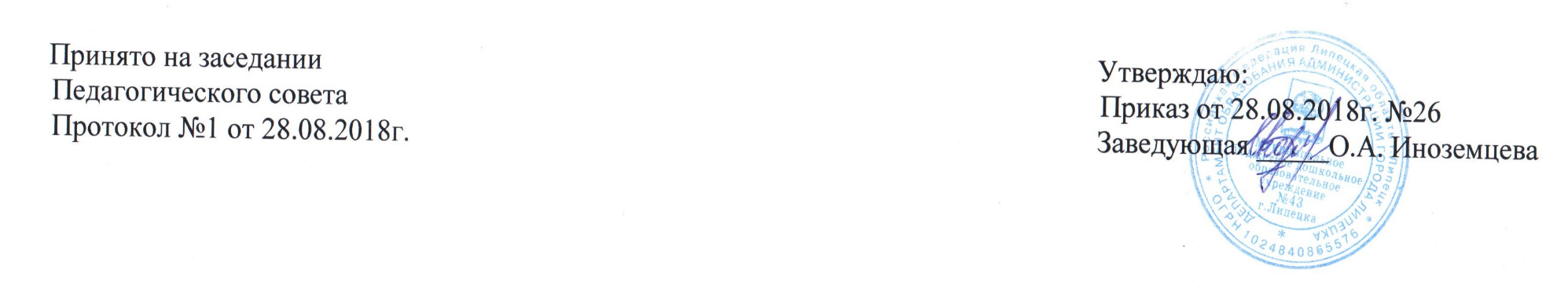 Рабочая  программа к адаптированной программе ДО коррекционно- развивающей работы в логопедической группе для детей с тяжёлыми нарушениями речи (ОНР) старшей группы 5-6 лет.2018 г.Содержание программы1.Пояснительная записка1.1. Нормативно-правовое обеспечение программы.Министерством образования Российской Федерации определены основные подходы к созданию системы  помощи детям с проблемами в развитии на основании Конвенции ООН «О правах ребёнка», Закона РФ «Об образовании», Федеральной программы развития образования. Одним из таких подходов является дальнейшее  развитие систем коррекционно-развивающего и компенсирующего обучения, которые нацелены на создание наиболее адекватных педагогических условий для детей, имеющих проблемы в развитии.В этих условиях требуется повышенное внимание к вопросам охраны здоровья детей, личностно-ориентированный подход в образовательном процессе, помощь специалистов, готовых осуществлять активное взаимодействие с учётом познавательно-речевых, физических и психологических возможностей детей. Программа определяет содержание работы, условия и формы коррекционно-педагогической помощи детям с тяжелыми нарушениями речи.Настоящая программа позволит обеспечить единство их требований в формировании полноценной речевой деятельности, создать предпосылки для дальнейшего обучения. Разработка  рабочей   программы, осуществлена  на основании нормативных документов.Основной нормативно-правовой базой рабочей программы являются:Федеральный Закон от 29 декабря 2012г. №273-ФЗ «Об образовании в Российской Федерации»«ФГОС дошкольного образования». Приказ минобразования и науки РФ от 17.10.2013 г. №1155 г. Москва.Постановление Главного государственного санитарного врача Российской Федерации от 15.05.2013 г. №26 г. Москва «Об утверждении СанПиН 2.4.1.3049-13.«Порядок организации и осуществления образовательной деятельности по основным общеобразовательным программам - образовательным программам дошкольного образования». Приказ Минобразования и науки РФ от 30.08.2013г. №1014.Основная  образовательная программа  дошкольного  образования ДОУ №43г. Липецка.Устав ДОУ №43.Положение о рабочей программе педагогов ДОУ №43.Планирование данной рабочей программы составлено на основе: 1)АДАПТИРОВАННОЙ  ПРОГРАММЫ ДОШКОЛЬНОГО ОБРАЗОВАНИЯ  КОРРЕКЦИОННО – РАЗВИВАЮЩЕЙ РАБОТЫ В ЛОГОПЕДИЧЕСКОЙ ГРУППЕ ДЛЯ ДЕТЕЙ С  ТЯЖЁЛЫМИ НАРУШЕНИЯМИ РЕЧИ (ОБЩИМ НЕДОРАЗВИТИЕМ РЕЧИ)  5-8 ЛЕТ  ДОУ № 43 г. ЛИПЕЦКА         2)Программы дошкольных образовательных учреждений компенсирующего вида для детей с нарушениями речи. Коррекция нарушений речи. Под ред. Т.Б.Филичевой, Г.В.Чиркиной и др. - М., Просвещение, 2010г.;Принципы и подходы в организации образовательного процессаСистема обще дидактических и специфических принципов в работе с детьми с ОНР.1. Системность коррекционных, профилактических и развивающих задач. Соблюдение означенного принципа не позволяет ограничиваться решением лишь актуальных на сегодняшний день трудностей и требует учета ближайшего прогноза развития ребенка и создания благоприятных условий для наиболее полной реализации его потенциальных возможностей. Иными словами, задачи коррекционной программы должны быть сформулированы как система задач трех уровней: коррекционного (исправление отклонений, нарушений развития, разрешение трудностей); профилактического; развивающего (оптимизация, стимулирование и обогащение содержания развития).2. Единство диагностики и коррекции.Этот принцип отражает целостность процесса оказания коррекционной психолого-педагогической помощи ребенку. Он предполагает обязательное комплексное диагностическое обследование ребенка и на основе его результатов определение целей и задач индивидуальной коррекционно-развивающей программы. При этом осуществляется постоянный контроль за развитием лексико-грамматического строя, связного высказывания ребенка, за его деятельностью, поведением, динамикой его эмоциональных состояний, чувств и переживаний, что позволяет внести необходимые коррективы в обучающие программы.3. Приоритетность коррекции каузального типа.В зависимости от цели и направленности можно выделить два типа коррекции: симптоматическую и каузальную. Симптоматическая коррекция направлена на преодоление внешних проявлений трудностей развития. Каузальная – предполагает устранение причин, лежащих в основе трудностей воспитания и развития. При несомненной значимости обоих типов коррекции приоритетной следует считать каузальную.4. Деятельностный принцип коррекции.Данный принцип означает, что генеральным способом коррекционно-развивающего воздействия является организация активной деятельности ребенка и создание оптимальных условий для ориентировки ребенка в конкретной ситуации.5. Учет возрастно-психологических и индивидуальных особенностей ребенка.Согласно этому принципу следует учитывать соответствие хода развития ребенка, психического и личностного, нормативному, памятуя в то же время об уникальности, неповторимости, своеобразии каждой личности.6. Комплексность методов психологического воздействия.Этот принцип позволяет говорить о необходимости использования как в обучении, так и воспитании детей с ОНР всего многообразия методов, приемов, средств. К их числу можно отнести и те, что получили в теории и практике коррекции в последние годы наибольшее распространение и признание. Это методы игровой коррекции: методы арт-, сказко-, игротерапии; методы модификации поведения (поведенческий тренинг).7. Активное привлечение ближайшего социального окружения к работе с ребенком.Перенос нового позитивного опыта, полученного ребенком на коррекционных занятиях, в реальную жизненную практику возможен лишь при условии готовности ближайших партнеров ребенка принять и реализовать новые способы общения и взаимодействия с ним, поддержать ребенка в его саморазвитии и самоутверждении.Перечисленные принципы позволяют наметить стратегию и направления коррекционно-развивающей деятельности и прогнозировать степень ее успешности.Важным условием результативности организации обучающей и развивающей деятельности непосредственно на занятиях будет являться, насколько последовательно реализуются дидактические принципы.1. Развитие динамичности восприятия.В ходе коррекционно-развивающих занятий этот принцип успешно реализуется через задания с постепенно нарастающей трудностью; через включение упражнений, при выполнении которых внимание ребенка обращается на разные признаки, свойства и состояния изучаемого предмета; через разнообразие типов выполняемых заданий и смену видов деятельности детей.2. Продуктивность обработки информации.Смысл этого принципа состоит в том, чтобы обеспечить обучающемуся полноценное усвоение учебной информации на основе переноса предлагаемых педагогом способов обработки информации. Тем самым развивается механизм самостоятельного поиска, выбора и принятия решения, т.е. способность самостоятельного и адекватного реагирования на определенные условия.3. Развитие и коррекция высших психических функций.Реализация этого принципа возможна через выполнение заданий с опорой на несколько анализаторов и включение в занятие специальных упражнений по коррекции высших психических функций. Системе таких упражнений в условиях коррекции речевых дефектов детей придается особое значение.4. Обеспечение мотивации к учению.Этот принцип предполагает обеспечение постоянного интереса ребенка к тому, что ему предлагают выполнить в виде учебного задания.5. Концентрический.В коррекционно-развивающей работе целесообразно применять концентрическую систему изучения материала, где каждый последующий концентр включает в себя постепенно усложняющуюся совокупность всех подсистем языка (лексической, синтаксической, морфологической).Необходимость учета обозначенных принципов очевидна, поскольку они дают возможность обеспечить целостность, последовательность и преемственность задач и содержания обучающей и развивающей деятельности. Кроме того, их учет позволяет обеспечить комплексный подход к устранению у ребенка общего недоразвития речи, поскольку, таким образом, объединяются усилия педагогов разного профиля – логопеда, воспитателя, музыкального руководителя, инструктора по физической культуре и др. Основные подходы к формированию Программы:Программа сформирована на основе требований ФГОС ДО, предъявляемых к структуре образовательной программы дошкольного образования и ее объёму. Программа определяет содержание и организацию образовательной деятельности на уровне дошкольного образования.Программа обеспечивает развитие личности детей с ТНР в различных видах общения и деятельности с учетом их возрастных, индивидуальных психологических и физиологических особенностей.Программа сформирована как программа психолого-педагогической поддержки позитивной социализации и индивидуализации, развития личности детей дошкольного возраста и определяет комплекс основных характеристик дошкольного образования (объем, содержание и планируемые результаты в виде целевых ориентиров дошкольного образования).Программа направлена на:создание условий развития детей с ТНР, открывающих возможности для позитивной социализации детей, личностного развития, развития инициативы и творческих способностей на основе сотрудничества со взрослыми и сверстниками и соответствующим возрасту видам деятельности;на создание развивающей образовательной среды, которая представляет собой систему условий социализации и индивидуализации детей с ТНР.1.3. Цель и задачи основной образовательной программыЦель программы:  построение системы коррекционно-развивающей работы в группах компенсирующей направленности для детей с нарушениями речи 5-8-лет, предусматривающей полное взаимодействие и преемственность действий всех специалистов дошкольного образовательного учреждения и родителей воспитанников. Общее недоразвитие речи рассматривается как системное нарушение речевой деятельности, сложные речевые расстройства, при которых у детей нарушено формирование всех компонентов речевой системы, касающихся и звуковой и смысловой сторон, при нормальном слухе и сохранном интеллекте (Левина Р.Е., Филичева Т.Б., Чиркина Г.В.)Задачи:обеспечение системы средств и условий для устранения речевых недостатков у детей старшего дошкольного возраста с общим недоразвитием речи и осуществления своевременного и полноценного личностного развития, обеспечения эмоционального благополучия посредством интеграции содержания образования и организации взаимодействия субъектов образовательного процесса;устранение дефектов звукопроизношения (воспитание артикуляционных навыков, звукопроизношения, слоговой структуры) и развитие фонематического слуха (способность осуществлять операции различения и узнавания фонем, составляющих звуковую оболочку слова);развитие навыков звукового анализа (специальные умственные действия по дифференциации фонем и установлению звуковой структуры слова);уточнение, расширение и обогащение лексического запаса старших дошкольников с ОНР;формирование грамматического строя речи;развитие грамматически правильной связной речи;подготовка к обучению грамоте, овладение элементами грамоты;развитие коммуникативности, успешности в общении;формирование навыков учебной деятельности; предупреждение возможных трудностей в усвоении программы массовой школы, обусловленных недоразвитием речевой системы старших дошкольников.	Программа направлена на:- создание условий развития ребенка, открывающих возможности для его позитивной социализации, его личностного развития, развития инициативы и творческих способностей на основе сотрудничества со взрослыми и сверстниками и соответствующих возрасту видам деятельности;- на создание развивающей образовательной среды, которая представляет собой систему условий социализации и индивидуализации детей. В программе учитываются:- возможности освоения ребенком Программы на разных этапах ее реализации;- индивидуальные потребности ребенка, связанные с его жизненной ситуацией и состоянием здоровья.1.4. Характеристика возрастных и индивидуальных особенностей речи детей с ОНР III уровня.Характеристика возрастных и индивидуальных особенностей компонентов речи детей 5-6-го года жизни с ОНР III уровня.Фразовая речь.Имеется развернутая фразовая речь с элементами лексико-грамматического и фонетико-фонематического недоразвития; в активной речи ребенок пользуется в основном простыми предложениями; затрудняется или не умеет распространять простые предложения и строить сложные. Понимание речи.Понимание обращенной к ребенку речи приближено к норме, но остаются затруднения в понимании изменений слов, выраженных приставками, суффиксами, в различении оттенков значений однокоренных слов, усвоении логико-грамматических структур, отражающих причинно-следственные, временные, пространственные и другие связи и отношения. Словарный запас.Ребенок пользуется всеми частями речи, однако при этом заметно преобладание существительных и глаголов, недостаточно прилагательных (особенно относительных), наречий; предлоги, даже простые, употребляет с ошибками; характерно неточное употребление глаголов, замена названий частей предметов названиями целых предметов; страдает навык словообразования и словотворчества. Грамматический строй речи.Ребенок правильно употребляет простые грамматические формы, но допускает специфические ошибки: Неправильное согласование имен прилагательных с именами существительными в роде, числе, падеже; имен числительных с именами существительными; пропуски и замены предлогов; ошибки в ударениях и падежных окончаниях. Звукопроизношение.Произносительные возможности детей улучаются, но по-прежнему могут оставаться все виды нарушений (чаще всего свистящий и шипящий сигматизмы, ротоцизм, ламбдацизм, дефекты озвончения); характерны нестойкие замены, когда звук в разных словах произносится по-разному, и замены групп звуков более простыми по артикуляции. Слоговая структура слова.Характерны сокращения количества слогов, перестановка слогов и звуков, замена и уподобление слогов, сокращение звуков при стечении согласных. Особенно страдает звуконаполняемость слов. Фонематическое восприятие.Недостаточно развиты фонематический слух и фонематическое восприятие; готовность к звуковому анализу и синтезу самостоятельно не формируется. 2. Планируемые результаты как ориентиры освоения детьми Программы Планируемые результаты освоения образовательной области «Познавательное развитие» к концу 6-го года жизниПознавательное развитиеПроявлять активный интерес к окружающему миру, стремление познать его; владеть способами достижения цели, самостоятельны в выборе средств и материалов, необходимых для деятельности; устанавливать причинно-следственные связи, делать первые обобщения своего практического опыта; задавать познавательные вопросы, с помощью взрослого выдвигать предположения, догадки; ориентироваться с помощью детей, взрослого по схеме, плану; проявлять удивление, любопытство, восторг при неожиданных открытиях; иметь представления о достопримечательностях, культуре, традициях родного края; самостоятельно рассказывать об истории предмета; включаться в проектно-исследовательскую деятельность. создавать постройки и поделки по рисунку, схеме; конструировать из бумаги, коробочек и другого бросового материала кукольную мебель, транспорт и т.п. отдельных свойств предметов, объектов, явлений для существования его как целостного явления (понятия, категории, суждения); ориентироваться по схеме, плану, составленному самостоятельно; углублять знания об окружающих предметах в процессе экспериментирования; переносить освоенные способы в новые виды деятельности и ситуации; выдвигать гипотезы, проводить элементарные исследования; проявлять наблюдательность и творчество в процессе познания; сообщать о своих исследованиях сверстникам; использовать наблюдение как способ познания: способен принять цель наблюдения, ставить ее самостоятельно;  сравнивать характерные и существенные признаки объектов природы с помощью предметных, обобщающих моделей; составлять творческие рассказы, экологические сказки о наблюдаемых явлениях природы; проявлять заинтересованность и активность при выполнении творческих работ; собственными проявлениями демонстрировать адекватное поведение в природе; относиться доброжелательно к живым объектам, создавать благоприятные условия для живых существ (уход, подкормка). использовать модель в качестве плана рассказа, доказательно строить суждение; самостоятельно 	устанавливать 	причинно-следственные 	связи 	на 	основе 	понимания 	зависимости жизнедеятельности живых существ от условий среды их обитания; выражать в творчестве (рисунок, аппликация, лепка) положительно-эмоциональное отношение к красоте природы. считать в пределах 10; пользоваться количественными и порядковыми числительными (в пределах 10), отвечает на вопросы: «Сколько?», «Который по счету?»; освоить способ уравнивания неравных групп предметов двумя способами (удаление и добавление единицы); · сравнивать предметы на глаз (по длине, ширине, высоте; толщине); размещать предметы различной величины (до 7-10) в порядке возрастания, убывания их длины, ширины, высоты, толщины; выражать словами местонахождения предмета по отношению к себе, другим предметам; знать некоторые характерные особенности знакомых геометрических фигур (количество углов, сторон; равенство, неравенство сторон); ориентироваться во времени (части суток, их смена, текущий день недели),  · называть текущий день недели. образовывать числа в пределах 5 -10 на наглядной основе; самостоятельно обследовать и сравнивать геометрические фигуры, измерять и сравнивать стороны; понимать то, что квадрат и прямоугольник являются разновидностями четырехугольника; выявлять общие свойства пространственных геометрических фигур; отражать в речи основания группировки, классификации, связи и зависимости полученных групп; ориентироваться в окружающем пространстве, устанавливать последовательность различных событий.Планируемые результаты работы по краеведению (часть, формируемая участниками образовательных отношений): У детей сформированы представления о символике родного города – его гербе. Дети знакомы с названиями улиц города Липецка, знают о том, как улицы получили своѐ название, историю некоторых центральных улиц города. Владеют знаниями о боевых подвигах липчан в годы Великой Отечественной войны, знают людей, которым присвоено звание Героя Советского Союза в годы Великой Отечественной войны. Дети знакомы с жизнью и деятельностью некоторых знаменитых горожан, испытывают гордость за свой город, за людей, прославивших его. Развита способность чувствовать красоту природы, архитектуры своей малой Родины и эмоционально откликаться на неё, бережное отношение к родному городу, желания принимать участие в традициях города и горожан, социальных акциях, интерес к дальнейшему знакомству с историей своего города. Знают свой домашний адрес, название города, округа, имеют представление о символике города, округа, названии близлежащих улиц. Имеют представление о жизни и быте народа населившего город Липецк, узнают на фотографиях достопримечательности города, умеют рассказывать о них, знают профессии своих родителей. Знать правила поведения в природе, умеют рассказывать о неразрывной связи человека с природой, значимости окружающей среды для здорового образа жизни людей. Умеют различать некоторые рода войск. Планируемые результаты освоения образовательной области «Речевое развитие» старшей группы (от 5до 6 лет):Речевое развитиеучаствовать в коллективных разговорах, владеет нормами вежливого речевого общения  пересказывать литературное произведение без существенных пропусков  понимать авторские средства выразительности, использует их в собственном рассказе;  использовать осознанно слова, обозначающие видовые и родовые обобщения;   подбирать к существительному несколько прилагательных; заменяет слово другим словом со сходным значением;  иметь чистое и правильное звукопроизношение  осуществлять звуковой анализ слова (четырех-, пятизвуковые слова);  выделять ударный слог и ударный гласный звук в слове  пользоваться способами установления речевых контактов со взрослыми и детьми; уместно пользоваться интонацией, мимикой, жестами;  использовать самостоятельно грамматические формы для точного выражения мыслей;  точно употреблять слово в зависимости от замысла, контекста или речевой ситуации  понимать значения слов в переносном и иносказательном значении  использовать средства интонационной выразительности при чтении стихов, пересказе, собственном творческом рассказывании. - прочитать 2-3 программных стихотворения, 2-3 считалки, 2-3 загадки; - называть жанр произведения; - драматизировать небольшие сказки, читать по ролям стихотворения; - называть любимого детского писателя, любимые сказки и рассказы. - придумывать загадки, сравнения к образам прочитанных произведений; - читать более трех стихотворений выразительно в сочетании с жестами и движениями; - самостоятельно включаться в игру-драматизацию.Планируемые результаты освоения образовательной области «Социально-коммуникативное развитие» старшей  группы(от 5до 6 лет):Социально-коммуникативное развитиеРебенок умеет договариваться со сверстниками, обмениваться предметами, распределять действия при сотрудничестве, роли в игре, стремится конструктивно с помощью речи решать спорные ситуации. Создает предметную среду своей игры (ролевой или режиссерской) в соответствии с собственными замыслами, используя для этого игрушки, конструкторы, модули, любые подручные средства или поделочные материалы. Чувствует переживания близких людей, понимает эмоциональные состояния окружающих, проявляет сочувствие, готовность помочь окружающим, сопереживание персонажам сказок, историй, рассказов. Делится своими впечатлениями с воспитателями и родителями; в случае необходимости может обратиться к взрослому за помощью. Может оценить в соответствии с правилами свои поступки, поступки окружающих, отрицательно относится к нарушению общепринятых норм и правил поведения. Имеет представления о семейных праздниках, родственных отношениях и способах поддержания родственных связей.Осторожен, осмотрителен с новыми вещами, знает, что нужно узнать о них, прежде чем начать пользоваться. Применяет на практике некоторые навыки экологически безопасного поведения и ресурсосбережения, знает о существовании опасных (ядовитых) растений, животных, грибов. Планируемые   результаты освоения образовательной области «Художественно-эстетическое  развитие» старшей  группы (от 5до 6 лет):Художественно-эстетическое развитиеРебенок самостоятельно создает выразительные образы различных объектов и явлений  окружающего мира на основе сформированных представлений о них,  при этом  старается передать не только основные признаки  изображаемых объектов, но и различение    взаимосвязи между ними, а также свое  личное отношение.В разных видах изобразительной деятельности стремится к воплощению развернутых   сюжетов; В декоративно-оформительской деятельности создает изделия, гармонично сочетающие форму, декор и назначение предмета.успешно применяет освоенные художественные способы, свободно сочетает их для реализации своих творческих замыслов, по своей инициативе осваивает новые техники, и различные изобразительно-выразительные средства; интересуется изобразительным и декоративно-прикладным искусством; замечает красоту и гармонию в окружающем мире.Любит петь, имеет сформированные базовые вокально-хоровые навыки; передает интонации несложных мелодий, поет слаженно.Музыкально эрудирован, имеет представления о жанрах музыки.Согласует движения с метроритмом и формой музыкального произведения; может выполнять перестроения в пространстве по показу взрослого, а также ориентируясь на схему танца.Любит музицирование на инструментах, знает названия основных из них,  может сыграть небольшую свободную импровизацию на шумовом инструменте.Планируемые   результаты освоения образовательной области «Физическое развитие» старшей  группы (от 5до 6 лет)Двигательная деятельность В двигательной деятельности ребенок проявляет хорошую выносливость, быстроту, силу, координацию, гибкость. В поведении четко выражена потребность в двигательной деятельности и физическом совершенствовании. Проявляет стойкий интерес к новым и знакомым физическим упражнениям, избирательность и инициативу при выполнении упражнений. Имеет представления о некоторых видах спорта. Уверенно, точно, в заданном темпе и ритме, выразительно выполняет упражнения, способен творчески составить несложные комбинации (варианты) из знакомых упражнений. Проявляет необходимый самоконтроль и самооценку, способен самостоятельно привлечь внимание других детей и организовать знакомую подвижную игру.Мотивирован на сбережение и укрепление своего здоровья и здоровья окружающих его людей. Умеет практически решать некоторые задачи здорового образа жизни и безопасного поведения. Готов оказать элементарную помощь самому себе и другому (промыть ранку, обработать ее, обратиться к взрослому за помощью).Планируемые результаты работы по плаванию (часть, формируемая участниками образовательных отношений):- передвигаться в воде разными способами с различным положением рук и ног;- погружаться в воду с головой с задержкой дыхания;- выполнять погружение в  воду с длительным выдохом;- лежать на воде с задержкой дыхания «звездочка», «медуза»;- открывать глаза в воде и доставать предметы со дна;- скользить на груди и спине с опорой и без нее;- выполнять движения ногами как при плавании способом кроль, держась за поручень с задержкой дыхания, с дыханием;- плавать на груди и спине с движениями ног как при плавании способом кроль;- плавать произвольным способом;- участвовать в играх.3. Учебный план4. Календарный учебный графикНачало  реализации  программы:  01.09.2018 г.Окончание: 31.05.2019 г.Зимний оздоровительный период: с  01.01.2019 г.- 08.01.2019 г.Режим работы учреждения: 5 дневная рабочая неделя, 6.30 до 18.30Суббота, воскресенье и праздничные дни учреждение не работает.Праздничные дни: 1,2,3,4,5,6,7,8 января; 23 февраля; 8 марта; 1 мая; 9 мая; 12 июня.5. Тематический   план.Тематическое планирование Лексические темы6. Содержание программы.6.1. Содержание работы по образовательной деятельности по познавательному развитию	Основные направления реализации образовательной области «Познавательное развитие» в  старшей группе(возраст детей 5-6 лет)-формирование элементарных математических представлений.-формирование целостной картины мира.-ознакомление с миром природы.Формы реализации образовательной областиФормы, способы, методы и средства реализации Программы подбираются с учетом возрастных и индивидуальных особенностей воспитанников, специфики их образовательных потребностей и интересов. В качестве адекватных форм работы с детьми используются: Методы и средства реализации образовательной области Календарно – тематическое планирование смотреть Приложение модуль № 1 «Познавательное развитие»6.2. Содержание  образовательной деятельности по речевому развитиюОсновные направления реализации образовательной области «Речевое развитие» в  старшей группе(возраст детей 5-6 лет)Цель: овладение конструктивными способами и средствами взаимодействия с окружающими людьми,  формирование интереса и потребности в чтении (восприятии) книг   через решение следующих задачи направлений:-коммуникативная деятельность;- ознакомление с художественной литературой . Формы реализации образовательной областиФормы, способы, методы и средства реализации программы подбирается с учетом возрастных и индивидуальных способностей воспитанников, специфики их образовательных потребностей и интересов.Методы и средства реализации образовательной областиКалендарно – тематическое планирование смотреть Приложение модуль № 2 «Речевое развитие»6.3. Содержание образовательной деятельности по социально-коммуникативному развитию.Основные направления реализации образовательной области  в  старшей группе(возраст детей 5-6 лет)     -      Ребенок в семье и обществе          -      Развитие игровой деятельности детей           -      Трудовое воспитание           -      Формирование основ безопасного поведения в быту, социуме, природеФормы  реализации образовательной области.продумываются содержание и организация совместного образа жизни детей, условия эмоционального благополучия и развития каждого ребенка; определяются единые для всех детей правила сосуществования детского общества, включающие равенство прав, взаимную доброжелательность и внимание друг к другу, готовность прийти на помощь, поддержать; соблюдаются гуманистические принципы педагогического сопровождения развития детей, в числе которых забота, теплое отношение, интерес к каждому ребенку, поддержка и установка на успех, развитие детской самостоятельности, инициативы; осуществляется развивающее взаимодействие с детьми, основанное на современных педагогических позициях: «Давай сделаем это вместе»; «Посмотри, как я это делаю»; «Научи меня, помоги мне сделать это»; сочетается совместная с ребенком деятельность (игры, труд, наблюдения и пр.) и самостоятельная деятельность детей; создаётся развивающая предметно-пространственная среда. В качестве адекватных форм работы с детьми используются:Методы и средства реализации образовательной областиМодель организации совместной образовательной деятельности воспитателя и детей и культурных практик в режимных моментах.Модель самостоятельной деятельности детей в режимных моментах.Календарно – тематическое планирование смотреть Приложение модуль № 3 «Социально-коммуникативное развитие»6.4. Содержание образовательной деятельности по художественно-эстетическому развитию.Основные направления реализации образовательной области «Художественно-эстетическое развитие» в  старшей группе(возраст детей 5-6 лет)1) Развитие продуктивной деятельности детского творчества:-в лепке;-в рисовании;- в аппликации;-в конструктивной деятельности;-в художественном труде.2) Музыкальная деятельность-слушание-Пение-Музыкально- ритмические движения-игра на детских музыкальных инструментах- развитие творчества : песенного , музыкально- игрового, танцевального3)Ознакомление с искусством.Методы и средства реализации образовательной областиКалендарно – тематическое планирование смотреть Приложение модуль № 4 «Художественно- эстетическое развитие»6.5. Содержание  образовательной деятельности по физическому развитиюДвигательная деятельностьОсновные направления реализации образовательной области «Физическое развитие»-Двигательная деятельность-ПлаваниеФормы реализации образовательной областиДидактические Систематичность и последовательность Развивающее обучение Доступность Воспитывающее обучение Учѐт индивидуальных и возрастных особенностей Сознательность и активность ребѐнка · 	Наглядность Специальные Непрерывность Последовательность наращивания тренирующих воздействий · 	Цикличность Гигиенические Сбалансированность нагрузок Рациональность чередования деятельности и отдыха Возрастная адекватность Оздоровительная направленность всего образовательного процесса · 	Осуществление личностно-ориентированного обучения и воспитания Методы и средства реализации образовательной областиСодержание работы по обучению плаванию (часть, формируемая участниками образовательных отношений)    Наш  ДОУ  осуществляет  работу по «Программе обучения детей плаванию в детском саду» Е.К.Вороновой, «Обучение плаванию в детском саду» Т.И.Осокиной, Е.А.Тимофеевой, Т.А. Богиной. Цель: формирование у детей интереса и ценностного отношения к занятиям физической культурой, гармоничное физическое развитие.  Задачи:  развитие физических качеств (скорость, сила, гибкость, выносливость, и координация; накопление и обогащение двигательного опыта детей (овладение основными движениями); формирование у воспитанников потребности в двигательной активности и физическом совершенствовании. Организованная образовательная деятельность: занятия по плаванию игровые, сюжетные, тематические,  комплексные (с элементами развит речи, математики), контрольно-диагностические, учебно-тренирующего характера; игры и упражнения под тексты стихотворений, потешек, считалок; упражнения аквааэробики под музыку. Образовательная деятельность при проведении режимных моментов: физическое развитие: комплексы закаливающих процедур (оздоровительные прогулки, мытье рук прохладной водой перед каждым приемом пищи, полоскание рта и горла после  еды, воздушные  ванны,  ходьба  босиком  по  ребристым  дорожкам  до  и  после  сна, контрастные ножные ванны), утренняя гимнастика, упражнения и подвижные игры во второй половине дня. Самостоятельная деятельность детей: самостоятельно организованные игры на воде, спортивные игры (волейбол, баскетбол в воде), свободное плавание, действия с предметами. Содержание программы направлено на оздоровление и укрепление детского организма в целом, на получение положительно эмоционального заряда. Программа содержит поэтапное усвоение детьми двигательных умений и навыков. Программный материал включает в себя следующие разделы:  теоретические сведения; практические навыки. Теоретические сведения: правила поведения и безопасности в бассейне и на воде; знания о свойствах воды; правила личной гигиены; Знания  правила поведения и безопасности в бассейне и на воде; знания о свойствах воды; - правила личной гигиены; простейшие понятия о здоровом образе жизни Умения  Упражнения на суше  ходьба с различным положением рук и ног; легкий бег, бег с выпрыгиванием, с изменением направления по сигналу, передвижения в упоре лежа; -общеразвивающие упражнения, упражнения на гибкость, подвижность суставов, координацию;  специальные упражнения на дыхание; -для развития рук и плечевого пояса – поднимать, опускать и поворачивать плечи, голову;  круговые движения прямыми и согнутыми руками (вперед, назад), рывки прямыми и согнутыми руками; упражнения для мелкой мускулатуры рук: для мышц туловища – вращение туловищем; наклоны из и.п. сидя; отжимания от пола; для мышц ног – приседания, выпады вправо-влево, перенося тяжесть тела с одной ноги на другую; махи ногами, прыжки; стоя, сидя, лежа на спине и на груди выполнять движения руками кролем на груди, кролем на спине;  стоя, сидя, лежа на спине и на груди выполнять движения ногами кролем на груди, кролем на спине; стоя, сидя на бортике, выполнять согласование движений руками и ногами разными способами в различных сочетаниях; - упражнения для развития кисте рук; - свободное плавание. Упражнения в воде: передвижения по бассейну с различным положением рук и ног, ходьба спиной вперед, с круговыми движениями рук, с выполнением гребковых движений рук;  легкий бег без помощи рук и помогая себе руками, выполняя гребковые движения, бег спиной вперед, галопом вправо и влево и др.; прыжки с погружением под воду; погружения в воду с задержкой дыхания  на 2,4,8,16,20,32 счета; погружения с продолжительным выдохом; открывание глаз в воде, рассматривание предметов на дне; доставание тонущих игрушек со дна; ныряния и подныривания; лежание на груди, спине «звездочка»; скольжение на груди с плавательной доской и без; скольжение на спине с плавательной доской и без нее; скольжение с вращением; движения ногами кролем у опоры и в скольжении; «торпеда» - скольжение на груди, спине с различным положением рук в согласовании с движениями ногами; скольжения с сочетанием работы рук, ног и дыхания; - плавание облегченными способами плавания; Игры в воде: Игры для ознакомления со свойствами воды: «Рыбаки и рыбки», «Мы веселые ребята», «Карусели», «Караси и щука»,  «Невод», «Фонтан», Переправа» Игры со скольжением и плаванием: «Я плыву», «Караси и карпы», «Чье звено скорее соберется»,  «Буксир»,  «Пятнашки», «Зеркальце» Игры с погружением в воду с головой: «Насос», «Удочка», «Окуналки», «Спрячься под воду», «Качели», «Салки»,   «Сядь на дно» Игры – эстафеты: «Паровая машина», «Волейбол по кругу», «Кто быстрее», «На плоту», «Ловкие  водоносы», «Гонка мячей» Игры на ориентировку в воде: «Водолазы»,  «Пройди под мостом», «Циркачи», «Рыбка в сетке», «Спящий  крокодил», «Мяч в воздухе»Календарно – тематическое планирование смотреть Приложение модуль №5 «Физическое развитие»7. Организационно-педагогические условия реализации программы.      7.1. Организация режима пребывания детей в ДОУ.Организация жизни детей в ДОУ опирается на 12-часовое пребывание ребенка в дошкольном учреждении. Режим дня составлен в соответствии с нормативными документами, регламентирующими деятельность дошкольного учреждения, с учетом возрастных особенностей детей и способствует их гармоничному развитию. Режим дня представляет собой рациональное чередование отрезков сна и бодрствования в соответствии с физиологическими обоснованиями.Максимальная продолжительность непрерывного бодрствования детей в детском саду от 5,5 до 6 час. (без учета периода времени, отведенного на 4-х разовый прием пищи и дневной сон). Период приема пищи в течение дня варьируется от 1 до 2 часов. Продолжительность дневного сна в детском саду от 3 до 2-х часов в соответствии с возрастными особенностями детей .       Прогулка организуется 2 раза в день: в первую половину - до обеда и во вторую половину дня - после дневного сна или перед уходом детей домой. При температуре воздуха ниже минус 15°С продолжительность прогулки сокращается. Образовательную деятельность, требующую повышенной познавательной активности и умственного напряжения детей, следует организовывать в первую половину дня. Для профилактики утомления детей рекомендуется проводить физкультурные, музыкальные занятия, ритмику.Режим старшей логопедической группы7.2  Моделирование воспитательно-образовательного процессаДанная программа может быть успешно реализована при условии включения в коррекционно-развивающую деятельность родителей (или лиц, их заменяющих), а также педагогов и специалистов детского сада (музыкальный руководитель, руководитель по физической культуре, педагог-психолог). Работа по речевому развитию детей проводится не только логопедом, но и в нерегламентированной деятельности воспитателей: на прогулках, в вечерние и утренние часы, а также во время непосредственной образовательной деятельности. Родители ребёнка и педагоги детского сада постоянно закрепляют сформированные у ребёнка умения и навыки.0,5 организующего момента – в течение месяца данные виды образовательной деятельности проводятся в чередовании;Ежедневно *групповые  сборы по планированию деятельности в течение дня в утренний отрезок времени; *дежурства детей; *наблюдение в уголке природы. 8.Материально – техническое обеспечение программыЛогические блоки Дъенеша.Цветные счётные палочки Кюизенера.Конструктор геометрический (деревянный).Счётный и раздаточный материал по формированию элементарных математических представлений.Наборы геометрических фигур.Настольные театры.Набор игрушек для кукольного театра.Магнитофон.Разновидности картин. Набор мебели «Парикмахерская»Набор мебели «Магазин»Разрезные картинки и пазлы по всем изучаемым темамТематические строительные наборы «Город» «Мосты», «Кремль» Игра «Логический домик»Небольшие игрушки для обыгрывания построек (фигурки людей и животных, макеты деревьев и кустарников, дорожные знаки)Транспорт мелкий, средний, крупныйНаборы объемных геометрических фигур. Волшебные часы «Дни недели месяцы», действующая модель часов.  Учебные приборы (линейки, сантиметры, весы, ростомеры для детей. Математические домино, лото.Развивающие игры :  «Прозрачный квадрат», «Математические корзинки», «Шнур - затейник» «Волшебная восьмерка»,  «Логоформочки», «Кораблик «Брызг-Брызг», «Счетовозик», «Лепестки», «Логика- Малыш», А также в группе имеются развивающие игры Б.П. Никитина («Кубики для всех», «Сложи узор», «Уникуб», «Дроби», «Сложи квадрат»), («Время», «Учимся определять время», «Мои первые цифры»,  «Части - целое», «Планета «Умножения», «Ассоциации» и т.п.).9. Предметно-развивающая среда1. Центр сюжетно-ролевой игры. Сюжетно – ролевые игры носят отражательный характер, в них ребенок творчески воссоздает заинтересовавшие его стороны действительности, отношение людей события. -Детская мебель-Принадлежности к ролевым играм-Различные заместители, отображающие быт взрослых.-Куклы разных размеров-Куклы «мальчики» и «девочки».-Комплекты одежды для кукол по сезонам-Куклы в одежде представителей разных профессий-Комплект постельного белья для кукол-Кукольная мебель-Набор мебели для кухни (плита, мойка, стиральная машина) -Набор мебели «Парикмахерская»-Кукольные сервизы-Коляски для кукол-Гладильный стол, утюги, швейные  машинки-Атрибуты для игры «Доктор»-Атрибуты для нескольких сюжетно- ролевых игр-Набор мебели «Магазин»-Атрибуты для ряжения -Настенное зеркало.2. Центр художественного творчества искусства. -Столы для продуктивной художественной деятельности, где дети в свободное время лепят, рисуют, выполняют аппликационные работы.-Шкаф-полка наполнена необходимым изобразительным материалом.-Для выставки «Наш вернисаж», где на пробковой доске на магнитиках, дети размещают свои рисунки, аппликационные работы.-На поле «Мы мастера», располагаются работы детей по лепке. -Мольберт, доска для рисования мелом и фломастерами  -Калька, восковые и акварельные мелки, цветной мел, гуашь, акварельные краски, фломастеры, цветные карандаши; пластилин.-Цветная и  белая бумага, картон, кусочки обоев, наклейки, ткани, нитки, лента, тесьма, самоклеящаяся пленка, природный материал, старые открытки,  и другие материалы для изготовления поделок  -Кисти, палочки, трубочки для раздувания краски, стеки ножницы, трафареты, соломки для коктейля,  печатки. -Клей ПВА, клейстер -Белая и цветная ткань для вышивания, пяльцы, мулине, цветная и шерстяная пряжа, разноцветные нитки, иголки.- Подставка для кисточек, емкость для мусора.3. Центр моторного и конструктивного развития. -Плоскостные изображения предметов для обводки по всем изучаемым лексическим темам, трафареты, печатки.- Разрезные картинки и пазлы по всем изучаемым темам- Кубики с картинками-Массажные мячики-Игрушки шнуровки, игрушки- застежки-Мозаика и схемы выкладывание узоров из нее- Мелкий конструктор типа «Лего»-Бусы разных цветов и леска для нанизывания.4. Центр конструирования. - Крупный строительный конструктор-  Средний строительный конструктор- Мелкий строительный конструктор-  Тематические строительные наборы «Город» «Мосты», «Кремль»-  Игра «Логический домик»-Небольшие игрушки для обыгрывания построек (фигурки людей и животных, макеты деревьев и кустарников, дорожные знаки)-Транспорт мелкий, средний, крупный-Машины легковые и грузовые (самосвалы, грузовики, фургоны, специальный транспорт)-Простейшие схемы построек и алгоритмы их выполнения, закрепляемые на ковролиновом полотне.5. Центр природы и познавательно-исследовательской деятельности.Комнатные растения размещаются в этом центре. В выдвигающихся ящиках хранится инвентарь для ухода за растениями.На стене находится календарь природы, календарь погоды, рядом лежат дневники наблюдений. Настольно – печатные дидактические игры для формирования первичных естественно научных представлений «Дикие животные», «С какой ветки детки?», «За грибами», «Ходит, плавает, летает», «Во саду ли, в огороде», «Сладкое, кислое, горькое, соленое», «Деревья наших лесов» и т.п.Валеологические игры, экологические игры («Мои помощники», «Да- нет», «Можно, нельзя»). Имеются аудио кассет («Звуки леса», «Звуки моря», «Добро пожаловать в экологию»)Здесь же расположена «Лаборатория природы». Стол для проведения эксперимента; стеллаж для пособий, передники.   Рядом находятся сосуды с узким и широким отверстием, разной формы, небольшие предметы, которые можно опустить в воду, плавающие и тонущие. Разные емкости, различные предметы, пузырьки и бутылочки с крышками, лодочки, почва, растворимые и нерастворимые материалы, песок, глина, камушки, минералы, ракушки, семена, плоды, кора деревьев, мох листья, опилки, стружка пенопласта. Сыпучие продукты: соль, сахарный песок, манка, пшено, крахмал, питьевая сода. Пищевые красители. Емкости разной вместимости. Совочки, ложки, лопатки, воронки, сито, лупы, цветные и прозрачные стекла, Песочные часы. Технические материалы: гайки, болты, гвозди, магниты. Соломка для коктейля разной длины и толщины. Вспомогательные материалы: пипетки, колбы, вата, марля, шприцы без иглы. Схемы,  модели, таблицы с алгоритмами выполнения опытов. Журнал исследований для фиксации детьми результатов опытов.Центр двигательной деятельности.Центр распложен на одной из стен групповой  комнаты на полке- подставке с нишами и вешалками-крючками для спортивного оборудования: мячи разных размеров, мячики массажные. Обручи, гимнастические палки, толстая веревка, шнур, канат, кольцебросы, кегли, мишени, массажные и ребристые коврики, скакалки, флажки, погремушки, бубны,  «Дорожки движения» с моделями и схемами выполнения заданий, бадминтон, наглядно- дидактические пособия («Летние виды спорта», «Зимние виды спорта») и т.д..7. Центр театрализованной деятельности.Большая и маленькая ширмы. Стойка-вешалка для костюмов. Шкаф с костюмами, масками, атрибутами для обыгрывания сказок, куклы и игрушки для различных видов театров (плоскостной, кукольный, пальчиковый,  настольный, теневой, театр картинок). Диски и аудиокассеты для сопровождения театрализованных игр, магнитофон, зеркало, парики. Настольные театры: «Волк и семеро козлят», «Репка», «Красная шапочка».8. Центр математического развития. Математические и логические игры для детей разных уровней развития:  головоломки («Три кольца», «Чудесный круг», «Волшебные треугольники -2», «Сфинкс», «Волшебный круг», «Листик», «Колубово-яйцо», «Танграмм», «Вьетнамская игра»), комплекты цифр, математические знаки, набор геометрических фигур, объемные тела, Занимательный и познавательный математический материал, логико-математические игры (блоки Дьенеша, палочки Кюизенера, «Копилка цифр»),  Счетные палочки, магнитная доска. Здесь дети могут производить действия с цифрами, знаками, числами, ориентироваться на листе бумаги, используя магнитную доску, решать логико-математические задачи, составлять целое из частей. Схемы и планы. Наборы объемных геометрических фигур. Волшебные часы «Дни недели месяцы», действующая модель часов.  Учебные приборы (линейки, сантиметры, весы, ростомеры для детей. Математические домино, лото.  Развивающие игры :  «Прозрачный квадрат», «Математические корзинки», «Шнур - затейник» «Волшебная восьмерка»,  «Логоформочки», «Кораблик «Брызг-Брызг», «Счетовозик», «Лепестки», «Логика- Малыш», А также в группе имеются развивающие игры Б.П. Никитина («Кубики для всех», «Сложи узор», «Уникуб», «Дроби», «Сложи квадрат»), («Время», «Учимся определять время», «Мои первые цифры»,  «Части - целое», «Планета «Умножения», «Ассоциации» и т.п.).9. Центр «Будем говорить правильно"     -Зеркало, стульчики или скамеечка-Полка или этажерка для пособий-Игрушки и пособия для воспитания правильного физиологического дыхания (тренажеры, «мыльные пузыри», надувные игрушки, игрушки из полиэтиленовой пленки)-Картотека предметных картинок для автоматизации и дифференциации свистящих, шипящих, сонорных звуков и аффрикат-Цветовые сигналы разных цветов-Материалы для звукового и слогового анализа и синтеза, анализа предложений (разноцветные фишки, магниты)«Светофоры» для определения места звука в слове-Дидактические игры для автоматизации и дифференциации поставленных звуков, формирования навыков звукового и слогового анализа и синтеза, анализа предложений.-Картотека словесных игр по обучению словообразованию Подборка игр по формированию грамматического строя речи («Один и много», «Бабочка и цветок», «Найди маму», «У кого кто», «Кто за деревом'», «Кто за забором?», «Собери семейку». )10. Центр малой родины. Географические карты, атласы, глобус, иллюстративный материал, дидактические игры, мини-макеты природных зон нашей страны и мира («Пустыня», «Джунгли», «Антарктида» «Тундра» и т.д.). Символика нашей страны: изображения герба, флага, гимна; портрет президента. Наборы иллюстраций с достопримечательностями города Липецка, книги о нём. 11. Центр книги.Полка для книг, в которой  размещены книги для детей по программе и любимые книги для детей: энциклопедические, книги-справочники, словари и словарики, книги по интересам детей, книги по истории и культуре русского и других народов, открытая витрина для книг (на которой располагается  сменяющаяся тематическая выставка («Мир сказок», «Корней Чуковский и его книги» и др.),  иллюстративный материал, репродукции картин известных художников, два –три  постоянно меняемых детских журнала, альбом «Знакомим с натюрмортом», альбом «Знакомим с пейзажной живописью», книжки самоделки, картотека загадок, скороговорок, пословиц поговорок, стол со стульчиками для рассматривания книг.12. Центр  «Безопасности дорожного движения». Он оснащен необходимыми атрибутами к сюжетно-ролевым играм, занятиям для закрепления знаний правил дорожного движения. Это всевозможные игрушки – транспортные средства, светофор, фуражка милиционера, жезл регулировщика, макет улицы, дорожные знаки. Хорошим дидактическим пособием служит напольный коврик с разметкой улиц и дорог.13. Центр музыкальной деятельности. На открытых полках находятся музыкальные инструменты (металлофон, пианино, барабан, балалайка, погремушки, бубен, маракасы, треугольник, ложки, палочки, молоточки), звучащие предметы-заместители, магнитофон, диски и аудиокассеты с записью детских песенок, музыкальных произведений для детей по программе (по совету музыкального руководителя), музыкально-дидактические игры («Спой песенку по картинке», «Отгадай,  на чем играю», «Ритмические полоски», «Бубенчики», «Какая музыка?», «Посади бабочку на цветок», лото «Музыкальные инструменты», «Бабочки», «Музыкальное лото», «Сколько нас поёт»), аудиокассеты с записью музыкального сопровождения для театрализованных представлений, подвижных игр, пальчиковой гимнастики. Портреты композиторов (П. Чайковский, Д. Шостакович, М. Глинка,  В. Моцарт, С. Прокофьев и др.).14. Центр ТСО (технических средств обучения). Магнитофон.15.  Информационный центр.Для  преподнесении разной информации для родителей имеются стенды, папки-передвижки, которые находятся в приёмной комнате.10. Методическое обеспечение программыПеречень необходимых для осуществления образовательного процесса  методических пособий :Речевое развитие1.	Агранович З.Е. Сборник домашних заданий в помощь логопедам и родителям для преодоления лексико-граммматического недоразвития речи у дошкольников с ОНР. – СПб.: «Детство -Пресс», 20022.	Веракса Н.Е., Комарова Т.С., Васильева М.А.  От рождения до школы. Примерная основная общеобразовательная программа дошкольного образования. М.: Мозаика – Синтез, 2014.3.	Веракса Н.Е., Комарова Т.С., Васильева М.А.  «Комплексные занятия по программе «От рождения до школы». Волгоград.: Издательство «Учитель», 2017 4.	Вагина О.В. Формирование лексико-грамматических средств языка и развитие связной речи у детей с общим недоразвитием речи. Издательство 2007.     5.	 Гербова В.В.  Книга для чтения в детском саду и дома: 5-7 лет. Пособие для воспитателей детских садов и родителей. – М.: Издательство «Оникс», 2010.6.	Гербова В.В. «Развитие речи в детском саду. Старшая группа» М.: Мозаика – Синтез, 2014.7.	Зырянова Л.Н. «Развитие речи в детских образовательных учреждениях», 2015г.8.	Парамонова Л.А.  Развивающие занятия с детьми 5-6 лет. М.: ОЛМА Медиа Групп, 2007.9.	Томилова С.Д. Полная хрестоматия для дошкольников. (с методическими подсказками для дошкольников) М.: Дрофа-Плюс, 200810.	Сазонова С.Н. Развитие речи дошкольников с общим недоразвитием речи. – М.: ИЦ «Академия», 2003              Познавательное развитие1.	Васильева М.А., Комарова Т.С. и др..  От рождения до школы. Примерная основная общеобразовательная программа дошкольного образования. М.: Мозаика – Синтез, 2012.2.       Н.Е. Веракса, Т.С. Комарова, М.А. Васильева «Комплексные занятия по программе «От рождения до школы»», Волгоград, Изд.  «Учитель»,2016 3.	 Дыбина О.В.  Ознакомление с предметным и социальным окружением. – М.: Мозаика – Синтез, 2012.4.	  Журавлёва В.Н.  Проектная деятельность старших дошкольников. – Волгоград: Учитель, 2014.5.	  Крашенинников Е.Е. Развитие познавательных способностей дошкольников 4-7 лет.ФГОС , 2014.6.	  Кобзева Т.Г., Холодова И.А.  Организация деятельности детей на прогулке. – Волгоград: Учитель, 2013.7.	Машкова С.В. Познавательно-исследовательские занятия с детьми 5-7 лет на экологической тропе. ФГОС, 2014.8.	 Нищева Н.В. Опытно-экспериментальная деятельность в ДОУ. Конспекты занятий в разных возрастных группах. 2013.9.	 Николаева С.Н.  Юный эколог. Программа воспитания экологической культуры детей. – М.: новая школа, 2013.10.	 Павлова Л.Ю.  Сборник дидактических игр по ознакомлению с окружающим миром. – М.: Мозаика – Синтез, 2014. ФГОС.11.	 Помораева И.А., Позина В.А.  ФЭМП. – М.: Мозаика – Синтез, 2014.ФГОС.12.	 Парамонова Л.А.  Развивающие занятия с детьми 5-6лет. М.: ОЛМА Медиа Групп, 2013.13.	 Соломенникова О.А.  Ознакомление с природой. – М.: Мозаика – Синтез, 2013.14.     «Опыты и эксперименты с веществами и материалами» (Технологические карты) Социально-коммуникативное развитиеБелая К.Ю.  Я и моя безопасность. Тематический словарь в картинках: Мир человека. – М. Школьная пресса, 2011. Белая К.Ю.  Формирование основ безопасности у дошкольников. М.: Мозаика – Синтез, 2014Н.А. Виноградова, Н.В. Позднякова «Сюжетно-ролевые игры для старших дошкольников», издательство «АЙРИС-пресс», Москва, 2011г Веракса Н.Е., Комарова Т.С., Васильева М.А.  От рождения до школы. Примерная основная общеобразовательная программа дошкольного образования. М.: Мозаика – Синтез, 2014.Дыбина О.В. Из чего сделаны предметы. – М.: ТЦ Сфера, 2005.Дыбина О.В.  Ознакомление с предметным и социальным окружением. – М.: Мозаика – Синтез, 2014.Куцакова Л.В. Нравственно-трудовое воспитание ребёнка-дошкольника: пособие для педагогов дошкольных учреждений. – М.: ВЛАДОС, 2004.Петрова В.И.,Стульник Т.Д. Этические беседы с детьми 4-7 лет. – М.: Мозаика – Синтез, 2016Павлова Л.Ю. Сборник дидактических игр по ознакомлению с окружающим миром. – М.: Мозаика – Синтез, 2016Художественно-эстетическое развитие	1.Васильева М.А., Комарова Т.С. и др..  От рождения до школы. Примерная основная общеобразовательная программа дошкольного образования. М.: Мозаика – Синтез, 2012 Ветлугина Н. Музыка в детском саду. Старшая группа. – М.: «Музыка», 1989. Веракса Н.Е., Комарова Т.С., Васильева М.А.  «Комплексные занятия по программе «От рождения до школы».  2017. Г.И. Долженко «1000 поделок из бумаги» издание1999, стр.79Оригами с детьми 3-7 лет: Методическое пособие. – М.: Изд. «МОЗАИКА-СИНТЕЗ»,2014.Калмыкова Л.Н. Здравствуй, пальчик! Как живёшь?». Картотека тематических пальчиковых игр. 2014.Куцакова Л.В.  Творим и мастерим. Ручной труд в детском саду и дома. – М.: Мозаика – Синтез, 2012.Куцакова Л.В. Конструирование и художественный труд в детском саду.  М6 ТЦ Сфера, 2016.Парамонова Л.А.  Развивающие занятия с детьми 5-6лет. М.: ОЛМА Медиа Групп, 2013.Г.С. Швайко «Занятия по изобразительной деятельности», издательство 2003. Физическое развитиеГ.Ю. Байкова, В.А. Моргачева, Т.М. Пересыпкина, Реализация образовательной области «Физическое развитие»  Волгоград. Изд. «Учитель»,2015  Т.Г. Карепова Формирование здорового образа жизни у дошкольников. Волгоград. Изд. «Учитель»,2014 Основная  общеобразовательная   программа   муниципального дошкольного  образовательного  учреждения   детского  сада комбинированного  вида № 43;М.Д.Маханева. «Воспитание здорового ребенка». М.:«Аркти» 2011г.Т.И.Осокина, Е.А.Тимофеева,  Л.С.Фурмина. «Игры и развлечения детей на воздухе» М.: «Просвещение» 2012г.М.А.Рунова. «Двигательная активность ребенка в детском саду» М.:     «Просвещение»2012г.В.Г. Фролов. «Физкультурные занятия, игры и упражнения на прогулке» М.: «Просвещение» 2010 г.В.Г. Фролов. Г.П. Юрко . «Физкультурные занятия на воздухе с детьми дошкольного возраста» М.: «Просвещение» 2010 г.СанПиН 2.1.2.1188-03 «Плавательные бассейны. Гигиенические требования к устройству, эксплуатации и качеству воды. Контроль качества». Воронова Е.К. Программа обучения детей плаванию в детском саду»СПб, ДЕТСТВО-ПРЕСС, 2010;Л.Ф.Еремеева   Научите ребенка плавать Санкт-Петербург   Детство-Пресс, 2011; М.Ю.Картушина «Физкультурные сюжетные занятия с детьми 5-6лет.»   Творческий Центр СФЕРА Москва 2012г.В.И.Канидова, Обучение плаванию, Аркти, 2012; О.А.Лифшиц, Н.А.Шаульская, Праздник Нептуна, Творческий Центр Сфера, М., 2011;Д.М.Лоурэнс   Аквааэробика. Упражнения в воде. М., 2010;А.Литвинов, Е.Ивиенко, В.Федин,  Азбука плавания, Изд-во «Фолиант», 2011; М.Д.Маханева, Воспитание здорового ребенка, Аркти, 2011;М.Д.Маханева, Г.В.Баранова,   Фигурное плавание в детском саду, М., Творческий центр Сфера, 2009;  Л.В.Мартынова, Т.Н.Попкова, Игры и развлечения на воде. Пед. общество России, М., 2006; Т.С.Никанорова, Е.М.Сергиенко,  Здоровячок, Воронеж, 2011;  Т.И.Осокина, Е.А.Тимофеева,  Обучение плаванию в детском саду, Москва, Просвещение, 2010;Т.А.Протченко, Ю.А.Семенов,  Обучение плаванию дошкольников и младших школьников,  М., Айрис Пресс, 2010;Н.Г.Пищикова, Обучение плаванию детей дошкольного возраста, Москва, 2010;М.В.Рыбак, Занятия в бассейне с дошкольниками, Сфера, 2012, М.Рыбак, Г.Глушкова, Г.Поташова, Раз, два, три, плыви, Москва, Обруч, 2010; Т.Е.Харченко,  Физкультурные праздники в детском саду, СПб, Детство-Пресс, 2009; А.А.Чеменева, Т.В.Столмакова, Система обучения плаванию детей   дошкольного возраста,Санкт-Петербург ДЕТСТВО-ПРЕСС, 2011;С.В.Яблонская, С.А.Циклис,  Физкультура и плавание в детском саду, М., Творческий центр Сфера, 2011;1.Пояснительная записка32.Планируемые результаты освоения программы 93.Учебный план 164.Календарный учебный график175.Тематический  план196.Содержание   программы217.Организационно-педагогические условия реализации программы848.Материально – техническое обеспечение программы919.Предметно-развивающая среда  9210.Методическое обеспечение программы9811.Приложение12.Модуль №1 образовательная область «Познавательное развитие»13.Календарно-тематическое планирование2014. Модуль №2 образовательная область «Речевое развитие»15.Календарно-тематическое планирование1216. Модуль №3 образовательная область «Социально-коммуникативное развитие»17.Календарно-тематическое планирование1818. Модуль №4 образовательная область «Физическое  развитие»19.Календарно-тематическое планирование1120.Модуль №5 образовательная область «Художественно-эстетическое развитие»21.Календарно-тематическое планирование24Образовательные области  и виды  ООДНаименование образовательных ситуаций5-6 летс ОНР5-6 летс ОНР5-6 летс ОНРОбразовательные области  и виды  ООДНаименование образовательных ситуацийКоличествКоличествДлительностьОбразовательные области  и виды  ООДНаименование образовательных ситуацийнеделягодДлительностьФизическое развитиеДвигательная деятельностьПлавание22707025ПознавательноеразвитиеФЭМП 13520ПознавательноеразвитиеФормированиецелостнойкартинымира, краеведение0,250,259920ПознавательноеразвитиеОзнакомление с миром природы 0,25920Социально-коммуникативное развитиеРебенок в семье и сообществе0,25820Речевое развитиеКоммуникативнаядеятельность27020Логопедическое занятие 27025Художественно-эстетическое развитиеРисование13525Художественно-эстетическое развитиеЛепка0,51825Художественно-эстетическое развитиеАппликация0,51725Художественно-эстетическое развитиеХудожественный труд0,51825Художественно-эстетическое развитиеКонструирование0,51725Художественно-эстетическое развитиеМузыкальная деятельность23525Общее количество15490Название мероприятийГруппа старшего дошкольного возраста(с 5 до 6 лет)Адаптационный период-Начало учебного года01.09.2018Окончание учебного года31.05.2019Период каникул01.01.201908.01.2019Продолжительность учебного года, всего, в том числе:37недельI полугодие17 недельII полугодие20 недельПродолжительность учебной недели5 днейКоличество ОД в неделю13Длительность НОД20 - 25 минМинимальный перерыв между НОД10 минутОбъем недельной образовательной нагрузки (без учета дополнительных образовательных услуг)5 часов- в 1 – ю половину дня3 часа 45 минут5х20=1ч 40м5х25=2ч 05м- во 2 – ю половину дня1 час 15минутМониторинг качества освоения образовательной программы21.05.2019  31.05.2019Летний оздоровительный период01.06.201931.08.2019Период обучения, срокиИзучаемая тема1 периодСентябрь3 неделя4 неделяДетский садИгрушкиОктябрь1неделяМоя семья2 неделяОсень.3 неделяОвощи, огород4 неделя5 неделяФрукты, садОткуда хлеб пришёлНоябрь1 неделяЧеловек. Части тела.2 неделяОдежда.3 неделяОбувь, головные уборы.4 неделяПоздняя осень2период Декабрь1неделяПродукты.2 неделя3 неделяЗимующие птицы.Зима.4 неделяПраздник елкиЯнварь1 неделяЗимние забавы2 неделяДомашние животные3 неделяДомашние птицы4 неделяДетёныши домашних животныхФевраль 1 неделяДикие животные2 неделя3 неделяЖивотные жарких странНаша армия4 неделя.Животные СевераМарт 1 неделя.Мамин праздник2 неделяПрофессии 3 неделя.Весна.4неделяПерелетные птицы3 периодАпрель1 неделя.Родина, город 2 неделя.Космос.3 неделя.Транспорт 4 неделя5 неделяМебель ПосудаМай 1 неделяДень Победы2 неделяНасекомые3-4 недели - обследованиеЗадачиСодержание	развивать интерес к самостоятельному познанию объектов окружающего мира в его разнообразных проявлениях и простейших зависимостях;развивать аналитическое восприятие, умение использовать разные способы познания: обследование объектов, установление связей между способом обследования и познаваемым свойством предмета, сравнение по разным основаниям (внешне видимым и скрытым существенным признакам), измерение, упорядочивание, классификация;развивать умение отражать результаты познания в речи, рассуждать, пояснять, приводить примеры и аналогии;воспитывать эмоционально-ценностное отношение к окружающему миру (природе, людям, предметам);поддерживать творческое отражение результатов познания в продуктах детской деятельности;обогащать представления о людях, их нравственных качествах, гендерных отличиях, социальных и профессиональных ролях, правилах взаимоотношений взрослых и детей;развивать представления ребенка о себе, своих умениях, некоторых особенностях человеческого организма;развивать представления о родном городе и стране, гражданско-патриотические чувства;поддерживать стремление узнавать о других странах и народах мира.Формирование элементарных математических представлений.Закреплять  навыки счета в пределах  5; умение образовывать число 5 на основе сравнения двух групп предметов, выраженных числами 4 и 5. Совершенствовать  умение различать и называть плоские и объёмные геометрические фигуры (круг, квадрат, треугольник, прямоугольник, куб, цилиндр). Уточнить представления о последовательности частей суток. сУпражнять в счёте и отсчитывании предметов в пределах 5 с помощью различных анализаторов. Закреплять умение сравнивать два предмета по двум параметрам величины (длина и ширина). Совершенствовать умение двигаться в заданном направлении и определять его словами: вперед, назад, направо, налево. Совершенствовать навыки счета в пределах 5, учить понимать независимость результата счета от качественных признаков предметов (цвет, форма, величина). Упражнять в сравнении пяти предметов по длине, учить раскладывать их в убывающем и возрастающем порядке, обозначать результаты сравнения словами: самый длинный, короче, еще короче… уточнить понимание значения слов вчера, сегодня, завтра. Упражнять детей в отсчитывании предметов в соответствии  с указанием числа из большего количества. Учить сравнивать предметы по длине и ширине. Закреплять ориентировку в пространстве. План-конспект.Учить составлять множество из разных элементов, объединять их в целое множество и устанавливать зависимость между целым множеством и его частями. Закреплять представления о знакомых плоских геометрических фигурах и умение раскладывать их на группы по качественным признакам (цвет, форма, величина). Совершенствовать  умения определять пространственное направление  (справа, слева и т.д.). Учить считать в пределах 6, показать образование числа 6 на основе сравнения двух групп предметов, выраженных соседними числами 5 и 6. Продолжать развивать умение сравнивать до 6 предметов по длине и раскладывать их в возрастающем и убывающем порядке. Закреплять представление об объемных геометрических фигурах. Учить детей считать в пределах, показать образование числа 7 на осно-ве сравнения двух групп предметов, выраженных числами 6 и 7, раз-вивать умение сравнивать по ширине до 6 предметов и обозначать сло-вами:  самый  широкий, уж, самый узкий. Упражнять в ориентировке в пространстве. Продолжить учить считать в пределах 6 и 7 , знакомить с порядковым значением чисел 6 и 7. правильно отвечать на вопросы: «Сколько?», «Который по счету?». «» На котором месте». Продолжать учить сравнивать до шести предметов по высоте и раскладывать их в убывающем и возрастающем порядке, результаты сравнения обозначать словами: самый высокий, ниже, еще ниже (и наоборот). Расширять представле-ние о деятельности взрослых и детей в разное время суток, о последо-вательности частей суток. Учить считать в пределах 8, показать образование числа 8 на основе сравнения двух групп предметов, выраженных соседними числами 7 и 8. Упражнять в счете и отсчете предметов в пределах 7 по образцу и на слух. Совершенствовать умение двигаться в заданном направлении и обозначать его словами: вперед, назад, направо, налево. Стр. Учить  считать предметы в пределах 9; показать образование числа 9 на основе сравнения двух групп предметов, выраженных соседними  чис-лами 8 и 9 . Закреплять представление о геометрических фигурах (круг, квадрат, треугольник прямоугольник), развивать умение видеть и находить в окружающей обстановке предметы, имеющие форму знако-мых геометрических фигур. Продолжить учить определять свое место-положение среди окружающих людей и предметов, обозначать его сло-вами: впереди, сзади, рядом, между. Познакомить с порядковым значением чисел 8 и 9, учить правильно отвечать на вопросы «Сколько?. «Который по счету?», «На котором месте». Упражнять в умении сравнивать предметы по вели-чине (до 7 предметов), раскладывать их в убывающем и возрастающем порядке, обозначать результаты сравнения словами: самый большой, меньше, еще меньше… самый маленький (и наоборот). Упражнять  в умении находить отличия в изображениях предметов. Стр.26Познакомить с образованием числа 10 на основе сравнения двух групп предметов, выраженных соседними числами 9 и 10, учить правильно отвечать на вопрос  «Сколько?». Закреплять представление о частях суток и их последовательности. Совершенствовать представления о треугольнике, его свойствах и видах. Совершенствовать навыки счета по образцу и на слух в пределах 10. Закреплять умение сравнивать 8 предметов по высоте и раскладывать их в убывающей и возрастающей последовательности, обозначать результаты сравнения словами: самый высокий, ниже, еще ниже… самый низкий (и наоборот). Упражнять в умении видеть в окружающих предметах формы знакомых геометрических фигур. Упражнять в умении двигаться в заданном направлении и обозначать его соответствующими словами: вперед, назад, налево, направо. Закреплять представление о том, что результат счета не зависит от величины предметов и расстояния между ними (счет в пределах 10). Продолжить знакомство с цифрами 1и 2. Дать представление о четырехугольнике на основе квадрата и прямоугольника. Закреплять умение определять пространственное направление относительно другого лица: слева, справа, впереди, сзади. Закреплять представления о треугольниках и четырехугольниках, их свойствах и видах. Совершенствовать навыки счета в пределах 10 с помощью различных анализаторов (на ощупь, счет и воспроизведение определенного количества движений). Продолжить знакомство с цифрой 3. Закрепить название дней недели.Учить сравнивать рядом стоящие числа в пределах 5 и понимать отношения между ними в пределах 5 и понимать отношения между ними, правильно отвечать на вопросы «Сколько», «Какое число больше?», «Какое число меньше?, «На сколько число … меньше числа…» Продолжить знакомство с цифрой 4. Продолжать учить определять направление движении, используя знаки – указатели направления движения. Закреплять умение последовательно называть дни недели. Продолжать сравнивать рядом стоящие числа в пределах 8 и понимать отношения между ними, правильно отвечать на вопросы «Сколько?», «Какое число больше?», «Какое число меньше?» и т. д. Продолжить знакомство с цифрой 5. Развивать глазомер, находить предметы одинаковой длины, равные по образцу. Совершенствовать умение называть и различать знакомые объемные и плоские геометрические фигуры. Развивать умение видеть и устанавливать ряд закономерностей. Продолжать учить понимать отношения между рядом стоящими числами 9 и 10. Познакомить с цифрой 6. Продолжить развивать глазомер и умение находить предметы одинаковой ширины, равной образцу. Закреплять пространственные представления и умение использовать слова: слева, справа, внизу, впереди (перед), сзади, (за), между, рядом. Упражнять в последовательном назывании дней недели. Продолжить формировать представления  о равенстве групп предметов, учить группы предметов, учить составлять группы предметов по заданному числу, видеть общее количество предметов и называть его одним числом. Продолжить знакомство с цифрой 7. Продолжать развивать глазомер и умение находить предметы одинаковой высоты, равные образцу. Учить ориентироваться на листе бумаги. Познакомить с количественным составом числа 3 из единиц. Познакомить с цифрой 8. Совершенствовать умение видеть в окружающих предметах форму знакомых геометрических фигур: прямоугольника, квадрата, круга. треугольника. Продолжить учить ориентироваться на листе бумаги, определять и называть стороны и углы листа. Познакомить с количественным составом чисел 3 и 4 из единиц. Познакомить с цифрой 8.  Продолжать учить ориентироваться на листе бумаги, определять и называть стороны и   углы листа. Закреплять умение последовательно называть дни недели, определять какой день недели сегодня, какой был вчера, какой будет завтра. Познакомить с количественным составом числа 5 из единиц. Продолжать знакомить с цифрами от 1 до 9. Совершенствовать представления о треугольниках и четырехугольниках. Развивать умение обозначать  речи положение одного предмета по отношению к другому и свое местоположение относительно другого лица (впереди, сзади, слева, справа). Закреплять представление о количественном составе числа 5 из единиц. Познакомить со счетом в прямом и обратном порядке в пределах 5. Формировать представление о том, что предмет можно разделить на две равные части, учить называть части, сравнивать целое и часть. Совершенствовать умение сравнивать 9 предметов по ширине и высоте, раскладывать их в убывающем и возрастающем порядке, результаты сравнения обозначать соответствующими словами. Совершенствовать навыки счета в пределах 10 и упражнять в счете по образцу. Познакомить со счетом в прямом и обратном порядке в пределах 10. Продолжить формировать представления о том, что предмет можно разделить на две равные части, учить называть части и сравнивать целое и часть. Совершенствовать умение видеть в окружающих предметах форму знакомых геометрических фигур (плоских). Учить сравнивать два предмета по длине с помощью третьего предмета (условной мерки), равного одному из сравниваемых предметов. Закрепить представление о порядковом значении чисел первого десятка и составе числа их единиц  в пределах 5. Познакомить с цифрой 0. Совершенствовать умение ориентироваться в окружающем пространстве относительно себя (справа, слева, впереди, сзади) и другого лица. Совершенствовать  умение сравнивать до 10 предметов по длине, рас-полагать их в возрастающей последовательности, результаты сравнения обозначать соответствующими словами. Познакомить с записью числа 10. Продолжить учить делить круг на две равные части, называть части и сравнивать целое и часть. Продолжать сравнивать два предмета по ширине с помощью условной мерки, равной одному из сравниваемых предметов. Закреплять умение последовательно называть дни недели. Учить делить квадрат на две равные части, называть части и сравнивать целое и часть. Совершенствовать навыки счета в пределах 10, умение обозначать число цифрами. Развивать представление о том, что результат счета не зависит от его направления. Совершенствовать умение двигаться в заданном направлении, меняя его по сигналу (вперед-назад, направо-налево). Продолжать знакомить с делением круга на 4 равные части, учить называть части и сравнивать целое и часть. Развивать представление о независимости числа от цвета и пространственного расположения предметов. Совершенствовать представления о треугольниках и четырехугольниках.Познакомить с делением квадрата на 4 равные части. учить называть части и сравнивать целое и часть. Продолжать учить сравнивать предметы по высоте с помощью условной мерки, равной одному из сравниваемых предметов. Совершенствовать умение ориентироваться на листе бумаги, определять стороны, углы и середину листа. Закреплять знание цифр от 0 до 9. Совершенствовать навыки счета в пределах 10; учить понимать отношения рядом стоящих чисел: 6 и 7, 7 и 8, 9 и 10; закреплять умение обозначать их цифрами. Развивать умение ориентироваться на листе бумаги, определять стороны, углы и середину листа. Продолжать формировать умение видеть в окружающих предметах форму знакомых геометрических фигур (плоских). Продолжать учить понимать отношения рядом стоящих чисел в пределах 10. Совершенствовать умение сравнивать величину предметов по представлению. Закреплять умение делить круг и квадрат на две и четыре равные части, учить называть части и сравнивать целое и часть.Совершенствовать умение составлять число 5 из  единиц. Упражнять в умении двигаться в заданном направлении. Закреплять умение последовательно называть дни недели, определять какой день недели сегодня, какой был вчера, какой будет завтра. Систематизировать представления детей в математическом образовании и развитии; доставить детям радость от игр развивающей направленности; поддерживать интерес к интеллектуальной деятельности; проявлять находчивость, смекалку, взаимопомощь, понимание юмора.Формирование целостной картины мира.Расширять и систематизировать словарный запас, развивать фонематическое представление, грамматический строй речи. Учить различать овощи на ощупь, называть и группировать их; обучать различать овощи по внешнему виду, запаху, цвету. Знакомить, где растут овощи, как за ними ухаживать, как их убирать. Закреплять обобщающее понятие «фрукты»: названия, их части, где растут, кто ухаживает за садом; дать детям знания о способах и последовательности работы в саду, показать важность правильного выполнения каждого этапа работы; воспитывать уважение к труду садоводов. Уточнить функциональную значимость одежды в жизни людей: потребность в одежде присуща только людям; научить дифференцировать одежду по сезонам; дать понятие о национальной одежде и привести примеры. Уточнить и обобщить знания детей по теме, активизировать их в речи. Научить выделять лишний предмет в игре «Четвёртый лишний».Дать детям знания о том, что такое продукты, для чего нужны они; какие бывают продукты; что из чего делают.Обогащать и расширять знания детей о зиме, её первом месяце – декабре, используя разные жанры устного народного творчества; учить видеть противоречия в рассматриваемых явлениях и разрешать их; развивать внимание, наблюдательность по отношению к явлениям природы; закрепить знания правил поведения при неблагоприятных погодных условиях.Вспомнить и закрепить название домашних птиц. Рассказать о том, какую пользу птицы приносят. Как человек ухаживает за ними, чем кормит и где содержит. Закрепить в словаре обобщающее понятие «домашние птицы»Уточнить знания детей о животных; знать названия, их внешние признаки, повадки, как передвигаются, чем питаются, где живут; развивать словарь по данной теме. Уточнять названия животных севера; знание их внешних признаков, их строение, чем питаются, характерные повадки; знать семью. Закреплять знания детей о труде людей разных профессий, об инструментах той или иной профессии. Уточнить знания детей о перелётных птицах; закрепить понятия «перелётные»  птицы; знать их строение, внешние признаки. Расширять знания детей об обитателях зоопарка. Учить понимать зависимость между внешним видом животного, его повадками и средой обитания, особенностями питания. Познакомить с правилами поведения при наблюдении за животными в зоопарке. Воспитывать интерес к миру животных. Конспект.Научить детей классифицировать транспорт по видам. Закрепить  употребление в предложениях глаголов: лететь, плыть, ехать. Уточнить название мебели, её составные части, уметь различать кухонную, столовую (гостиную) мебель, мебель для спальни; продолжать учить составлять предложения с предлогами, сюжетный рассказ по опорным словам; развивать память. Обогатить знания детей о Дне победы. Выяснить, что им известно о памятниках и обелисках, находящихся на территории города; воспитывать стремление быть похожими на тех солдат, которые отстояли нашу Родину в страшные годы войны.Познакомить детей с понятием насекомые; уточнить названия, внешние признаки, их строение. Упражняться в составлении предложений с предлогами, развивать словарь по данной теме, внимание, память.Ознакомление с миром природыУточнить и обогатить знания детей о признаках осени, изменениях в природе, занятиях людей, подготовка животных к зиме. Расширять представления детей о разнообразии растительного мира. Дать знания о видовом разнообразии лесов. Формировать обобщённое представление об осени, включающее знания об осенних явлениях в неживой природе. Закрепить знания о зависимости существовании растений осенью и его причинах, об особенностях жизнедеятельности животных. Дать детям представление о птицах (внешний вид, среда обитания и т.д.), их разнообразии; учить делить на перелётных и зимующих на основе связи между характером корма и способом его добывания; активизировать словарь. Закреплять у детей знания о домашних животных: умение узнавать по внешнему виду, по голосу. Пополнять словарный запас новыми словами. Воспитывать у детей доброжелательное отношение к домашним животным, вызвать у детей чувство заботы к животным.Обобщать и активизировать словарь детей о животных жарких стран: существительные: -жираф, слон, зебра, бегемот, носорог, тигр лев, верблюд, кенгуру, прилагательные: усатый, грозный, зубастый, неуклюжий, огромный, выносливый, ушастый; глаголы: плавать, обливаться, нырять, поднимать, охотиться, нападать, подкрадываться, охранять. Познакомить детей с первыми признаками весны: с изменениями, которые только начали появляться в погоде и природе. Закрепить временную последовательность происходящего: что бывает в начале, а что после.Закрепить представления детей о свойствах песка, глины и камня. Развивать интерес к природным материалам. Показать, как человек может использовать песок, глину и камни для своих нужд. Формировать умение исследовать свойства природного материалов. Развивать познавательный интерес. Расширять словарь по данной теме. Учить называть и описывать разные виды цвета.Виды детской деятельности Формы организации образовательной деятельности Познавательно-исследовательская Создание коллекций Проектная деятельность Исследовательская - деятельность Конструирование Экспериментирование Развивающая игра Наблюдение Проблемная ситуация Рассказ Беседа Интегративная деятельность Экскурсии  Моделирование  Реализация проекта  Игры с правилами МетодыСредстваНаглядныеНаблюдениеКратковременныеДлительныеОпределение состояния предмета по отдельным   признакамВосстановление картины целого по отдельным признакам Рассматривание картин, демонстрация фильмов ПрактическиеИгра Дидактические игры: предметные, настольно-печатные, словесные игровые упражнения и игры-занятияПодвижные игрыТворческие игры (в т.ч. строительные)Труд в природе Индивидуальные порученияКоллективный трудЭлементарные опыты Словесные РассказБеседаЧтениеМетоды, повышающие познавательную активность Элементарный анализСравнение по контрасту и подобию, сходствуГруппировка и классификацияМоделирование и конструированиеОтветы на вопросы детейПриучение к самостоятельному поиску ответов на вопросыМетоды, вызывающие эмоциональную активность Воображаемая ситуацияПридумывание сказокИгры- драматизацииСюрпризные моменты и элементы новизныЮмор и шуткаСочетание разнообразных средств на одном занятииДемонстрационные и раздаточные; визуальные, аудийные, аудиовизуальные; естественные и искусственные.Натуральные предметы для исследования и образно-символический материал, в том числе макеты, карты, модели, картины и др.     ЗадачиСодержаниеразвивать монологические формы речи, стимулировать речевое творчество детей;обогащать представления детей о правилах речевого этикета и способствовать осознанному желанию и умению детей следовать им в процессе общения;развивать умение соблюдать этику общения в условиях коллективного взаимодействия; обогащать словарь детей за счет расширения представлений о явлениях социальной жизни, взаимоотношениях и характерах людей;развивать умение замечать и доброжелательно исправлять ошибки в речи сверстников;воспитывать интерес к письменным формам речи;поддерживать интерес к рассказыванию по собственной инициативе;развивать первоначальные представления об особенностях литературы: о родах (фольклор и авторская литература), видах (проза и поэзия), о многообразии жанров и их некоторых признаках (композиция, средства языковой выразительности);способствовать развитию понимания литературного текста в единстве его содержания и формы, смыслового и эмоционального подтекста.Коммуникативная деятельность Обобщать представления детей о жизни в детском саду; учить рассказывать по картинкам; активизировать словарь. Учить детей составлять рассказы на темы из личного опыта; упражнять в образовании слов-антонимов. Уточнять и систематизировать знания детей о семье. Учить пересказывать текст, отвечать на вопросы, используя слова из текста.Обобщать и систематизировать знания детей об осени; упражняться в составлении рассказов по картинно-графическому плану; активизировать словарь детей по данной теме.Познакомить детей со сказкой, с её главной идеей – вытащить репку смогли асе дружно. Учить детей пересказывать сказку через её драматизацию, передавая образ героя.Учить детей описывать фрукты по схеме-плану на карточках. Расширять и активизировать знания детей о фруктах. Учить составлять простые предложения.Учить детей составлять рассказ по картине, используя имеющиеся у них знания о жизни диких животных, придерживаясь плана. Научить детей описывать предметы по плану, изложенному на карточках; активизировать словарь прилагательных по этой теме.Закрепить названия частей одежды. Учить описывать предмет из одежды по плану. Закрепить построение предложения.Уточнить значение обобщающего наименования  обувь . Обогащать словарь детей образными словами и выражениями. Побуждать строить предложения разной структуры.Приобщать детей к поэзии, развивать поэтический слух. Упражнять в составлении сложноподчинённых предложений.Учить детей рассказывать по серии картинок, излагать последовательно цикл получения хлеба. Воспитывать бережное отношение к хлебу; уважение к людям его создающим. Продолжать учить детей связно и последовательно пересказывать события с опорой на сюжетные картинки. Воспитывать доброе отношение к птицам, желание заботиться о них. Приобщать детей к восприятию поэтических произведений. Помочь запомнить и выразительно читать его.  Учить детей пересказывать текст с опорой на сюжетные картинки. Научить образовывать притяжательные прилагательные. Познакомить детей с новым художественным произведением, помочь понять, почему это рассказ, а не сказка. Формировать  умение внимательно рассматривать персонажей картины, отвечать на вопросы по её содержанию, включаться в совместное с воспитателем рассказывание; способствовать проявлению элементов творчества при попытке понять содержание картины; развивать память, внимание; воспитывать умение слушать друг друга, не перебивать.Закрепить знания детей о домашних птицах и их детёнышах в играх; продолжать учить описывать живой предмет с опорой на план-схему.Продолжать учить детей рассказывать по картине «Зайцы», придерживаясь плана. Приобщать детей к восприятию произведений. Помочь запомнить и выразительно читать его. Закрепить названия животных Севера. Учить описывать животное по плану - схеме. Закрепить построение предложения.Расширять представления детей о том, что Российская Армия – защитница нашей родины. Уточнить представления детей о родах войск, о защитниках Отечества. Продолжать учить детей составлять предложения с предлогом; закрепить словарь по данной теме.Научить детей составлять рассказ о профессиях по плану-схеме на картинках; излагать всё последовательно, точно следуя плану. Закрепить знания детей о том, в чём заключается работа продавца, врача и парикмахера. Воспитывать интерес и уважение к людям данных профессий.  Помогать детям составлять рассказы по картинкам с последовательно развивающимся действием. Способствовать совершенствованию диалогической речи. Продолжать приобщать детей к поэзии; учить задавать вопросы и искать кратчайшие пути решения логической задачи.Закрепить знания детей о перелётных птицах; учить составлять рассказ по серии картинок с опорой на образец рассказа. Познакомить детей с улицами и достопримечательностями родного города, воспитывать любовь к своему городу, учить детей подбирать признаки к предметам, составлять и анализировать предложения.Закрепить знания детей о транспорте; уточнить понятия: транспорт, наземный и подземный транспорт; уточнить детали транспорта. Продолжать учить детей составлять описательные рассказы, развивать словарьЗакрепить знания детей о космосе. Продолжать учить детей составлять фантастический рассказ о неизведанной планете с опорой на мнемотаблицы. Учить детей задавать вопросы, составлять простые и сложные предложения. Развивать монологическую речь.Учить детей составлять рассказ на тему, предложенную воспитателем. Уточнить значение слова «мебель»Продолжать упражнять детей в умении быть вежливыми. Помочь запомнить стихотворение, научить выразительно читать его. Воспитывать патриотические чувства, пересказывая произведение, побуждать детей уважительно относиться к подвигу наших соотечественников во время ВОВ. Развивать связную речь детей посредством составления описательного рассказа по алгоритму. Активизировать словарь по теме «насекомые». Научить составлять описательный рассказ, опираясь на схему. Развивать связную речь.Закрепление знаний у детей о весенних цветах, расширять словарь детей через речевые игры. Развивать умение детей составлять рассказы-описания о цветах. Учить подбирать по смыслу подходящие определения, активизировать прилагательные.Ознакомление с художественной литературойПознакомить детей с рассказом Виктора Драгунского «Друг детства»; раскрыть характер главного героя; учить сопереживать герою литературного произведения. Компл. Зан. стр.76Предложить детям вспомнить названия русских народных сказок, характерные сказочные зачины, подсказать одну из концовок; познакомить их с новыми произведениями: сказкой «Заяц-хваста». Компл. Зан. Стр. 131Приобщать детей к поэзии, развивать поэтический слух. Воспитывать любовь и уважение к бабушкам. Компл. Зан. стр. 99Познакомить детей с рассказом  В. Бианки «Сентябрь». Учить выражать положительные эмоции (интерес, радость, восхищение, удивление) при прослушивании рассказа. Компл. Зан Стр. 50 Познакомить детей с произведением  Ю. Тувима «Овощи» . Продолжать учить детей слушать произведение до конца, не перебивая воспитателя. Развивать у детей коммуникативные навыки общения со сверстниками. Конспкект.Познакомить детей с р.н.с. «Хаврошечка». Учить выражать положительные эмоции (интерес, радость, восхищение, удивление) при прочтении русской народной сказки; учить характеризовать персонажей сказки по их поступкам.  Компл. Зан. 388Вызвать у детей желание эмоционально воспринимать сказку. Запоминать и  выразительно воспроизводить слова и фразы из текста. Уметь инсценировать отрывок из сказки «Маша и медведь».Компл. Зан. Стр.314Познакомить с произведением  Астрид Линдгрен «Малыш и Карлсон, который живёт на крыше»; развивать устную речь; воспитывать внимательность, любовь к сказке. Учить выражать положительные эмоции (интерес, радость, восхищение, удивление) при прочтении литературного произведения.    Компл. Стр. 112Познакомить детей с волшебной сказкой «Царевна-лягушка».    Компл. Зан. Стр.95.Познакомить детей с новыми весёлыми произведениями Н. Носова: «Затейники», «Живая шляпа». В.В. Гербова, стр. 40Познакомить детей со сказкой о животных, ввести термин «анималистические» сказки.  Учить выражать положительные эмоции (интерес, радость, восхищение, удивление) при прочтении сказки.    Компл. Зан. стр. 282Учить выражать положительные эмоции (интерес, радость, восхищение, удивление) при прослушивании сказки  Н. Телешова «Крупеничка».    Компл. Зан. Стр.103Расширение представлений и пополнение знаний детей о зимующих птицах. Учить детей понимать юмор ситуации, уточнить представления детей об особенностях рассказа. В.В. Гербова, стр. 40Познакомить детей со стихотворением С. Есенина «Берёза». Учить анализировать чувственное восприятие художественного слова.  Учить выражать положительные эмоции (интерес, восхищение) при прослушивании стихотворения. Компл. Зан. Стр. 157Вспомнить с детьми произведения С. Маршака. Помочь запомнить и выразительно читать стихотворение  «Тает месяц молодой». В.В. Гербова, стр. 66Знакомить с творчеством  И.Сурикова. Учить выражать положительные эмоции (радость, восхищение) при прослушивании стихотворения И Сурикова «Детство». Помочь заучить небольшие отрывки из него. Компл. Зан. Стр. 123Познакомить детей с рассказом К.Д Ушинского «Спор животных». Учить анализировать чувственное восприятие художественного слова.  Учить выражать положительные эмоции (интерес, восхищение) при прослушивании литературного произведения. Компл.  Зан. Стр. 102Познакомить детей со сказкой о птицах, ввести термин «анималистические» сказки.  Учить выражать положительные эмоции (интерес, радость, восхищение, удивление) при прочтении сказки.Ознакомить детей с русской народной сказкой «Волк и семеро козлят». Учить выражать положительные эмоции (интерес, радость, восхищение, удивление) при прочтении сказки. Учить поддерживать беседу, высказывать свою точку зрения, рассуждать и давать необходимые пояснения.  Компл. Зан. Стр.330Познакомить со сказки Р.Киплинг «Слонёнок». Развивать у детей способность к целостному восприятию сказки в единстве её содержания и художественной формы, закреплять знания об особенностях сказочного жанра. Компл. Зан. Стр. 378Познакомить с рассказами Г. Снегирёва «Пингвиний пляж». Развивать критическое мышление через формирование умений задавать разные типы вопросов и отвечать на них. Компл. Зан. Стр. 214Познакомить детей с русской народной сказкой «Никита Кожемяка». Учить выражать положительные эмоции (интерес, радость, восхищение, удивление) при прочтении сказки. Учить поддерживать беседу, высказывать свою точку зрения, рассуждать и давать необходимые пояснения.  Компл. Зан. Стр. 202Познакомить с русской народной сказкой  «Крылатый, мохнатый да масляный», помочь понять её смысл. Упражнять детей в подборе существительных к прилагательным. В.В. Гербова, стр. 47Дать представление о значимости матери для каждого человека; воспитывать уважение, доброжелательное отношение к маме; познакомить со стихами разных поэтов, воспевающих мать. Помочь запомнить одно из них. Компл. Зан. Стр. 256Учить слушать стихи, определять, о каком времени года в них говорится. Учить выражать положительные эмоции (интерес, радость, восхищение, удивление) при прочтении стихотворения Г. Ладошникова «Весна». Компл. Зан. Стр. 274Вспомнить известные русские народные сказки; выяснить, есть ли у детей любимые народные сказки и какие именно; познакомить с одной из присказок; помочь понять содержание сказки  «У страха глаза велики»  и положительно оценить её. Проанализировать языковые богатства сказки, обратить внимание детей на необычность её названия (это поговорка), на образные сравнения («ведра с огурчик» и «ведра с наперсток»). Отработать интонационную выразительность речи. Компл. Зан. Стр. 296Продолжать развивать устную речь.  Учить выражать положительные эмоции (радость, восхищение) при прослушивании стихотворения. Помочь детям запомнить его.   Компл. Зан. Стр. 53Помочь детям вспомнить известные им рассказы Б.С. Житкова. Познакомить с рассказом Б.С. Житков «Как я ловил человечков». Учить выражать положительные эмоции.  Компл. Зан. Стр. 261;В.В. Гербова, стр. 56Познакомить детей с главами из повести А.П. Гайдара «Гук и Гек». Учить выражать положительные эмоции (интерес, радость, восхищение, удивление) при прочтении глав повести. Учить поддерживать беседу, высказывать свою точку зрения, рассуждать и давать необходимые пояснения.   Компл. Зан. Стр. 222Познакомить детей с волшебной сказкой «Финист-Ясный сокол». Проверить, знают ли дети основные черты народной сказки.В.В. Гербова, стр. 109Продолжить знакомство с творчеством К. Чуковского. Учить выражать положительные эмоции (радость, восхищение) при прослушивании произведения К. Чуковского «Федорино горе». Помочь заучить небольшие отрывки из него. Компл. Зан. Стр. 117Познакомить детей с укр.н.с. «Колосок». Помочь детям составить план пересказа сказки; учить пересказывать сказку, придерживаясь плана. Компл. Зан.348Учить детей отгадывать названия сказок и её героев по фразам. Развивать речь и память, высказывать свою точку зрения. Компл. Зан. Стр. 342Познакомить детей со сказкой В.Катаева «Цветик-семицветик».В.В. Гербова, стр. 105Образовательная областьВиды детской деятельностиФормы организации образовательной деятельностиКоммуникативная деятельностьКоммуникативная,восприятие художественной литературыЧтениеБеседаРассматриваниеРешение проблемных ситуацийРазговор с детьмиИграПроектная деятельностьСоздание коллекцийИнтегративная деятельностьОбсуждениеРассказИнсценированиеСитуативный разговор с детьмиСочинение загадокПроблемная ситуацияИспользование различных видов театраВикторинаМетодыСредстваРечевое развитиеІ группа методов – наглядные: непосредственное наблюдение и его разновидности (наблюдение в природе, экскурсии); опосредованное наблюдение (изобразительная наглядность: рассматривание игрушек и картин, рассказывание по игрушкам и картинам).ІІ группа методов – словесные: чтение и рассказывание художественных произведений; заучивание наизусть; пересказ; обобщающая беседа; рассказывание без опоры на наглядный материал.ІІІ группа методов – практические: дидактические игры; игры-драматизации; инсценировки; дидактические упражнения; пластические этюды; хороводные игры.Общение взрослых и детейКультурная языковая средаОбучение родной речи в организованной образовательной деятельностиХудожественная литератураИзобразительное искусствоОбразовательная деятельность по другим разделам программыЗадачиСодержаниеРебёнок в семье и сообществеРебёнок в семье и сообществе- формировать гендерную принадлежность и первичные гендерные представления о характерных качествах мальчиков и девочек;- формировать понятия  « Я и моё имя», познакомить с происхождением имен, отечества, фамилии;- расширять знания детей о своем детском саде, привлекать внимание к его истории, уточнять представления о труде сотрудников детского сада;- формировать у детей представление о семье как о людях, которые живут вместе, любят друг друга, заботятся друг о друге.Продолжать говорить с детьми о том, почему детский сад называется именно так (потому что детей «выращивают», заботятся и ухаживают за ними, как за растениями в саду). Показать общественную значимость детского сада: родители работают, они спокойны, так как в их отсутствие о детях заботятся сотрудники детского сада. Сотрудников детского сада надо благодарить за заботу, уважать их труд, бережно к нему относиться. Обогатить представления о семье: дать первоначальные сведения об истории семьи, родственных отношениях; уточнить наиболее значимую информацию о родных ребенка, необходимую для нормальных взаимоотношений; формировать основы нравственности во взаимоотношениях с родственниками, воспитывать чувство уважения к старшим членам семьи, желание помогать тем, кто в этом нуждается и заботиться о них. Расширять представление о сходстве и различии людей по половому признаку, о психологических характеристиках мальчиков и девочек. Расширять знание детей об основных качествах мужественной и женственной личности, дать детям возможность оценивать свои качества как будущих мужчин и женщин. Вызвать интерес у девочек и мальчиков к рассматриванию одежды, находить в ней сходство и различие.   КонспектФормировать понятие о традициях и обычаях празднования нового года на Руси, истории их возникновения; формировать умения ориентироваться в круглогодичном народном календаре; расширять представления детей о культуре своего народа. Формировать представление о своем я, позитивное к нему отношение. Развивать в детях чувство дружбы, любви, заботы и уважения к своим близким и друзьям. Прививать правила хорошего тона, понятия о чертах характера мальчиков и девочек. Конспект.Расширять знания детей о Российской армии; уточнить представления детей о родах войск. Воспитывать уважение к защитникам нашей .Расширять представления о сходстве и различии людей по половому     признаку - развивать основы социального взаимодействия между мальчиками и    девочками. Конспект Продолжать обучение культуре речевого общения. Закрепить знания об основных правилах, по которым живут люди; дать понятие, что главное – правила не знать, а выполнять; формировать высшие моральные качества личности: доброту, мужество, критическое отношение к своему «я». Развитие игровой деятельностиРазвитие игровой деятельности- поддерживать проявления активности, самостоятельности и творчества детей в разных видах сюжетных игр;- обогащать игровой опыт каждого ребенка на основе участия в интегративной деятельности (познавательной, речевой, продуктивной), включающей игру; - формировать умение не только следовать готовым игровым правилам в дидактических, подвижных, развивающих играх, но и самостоятельно создавать новые правила; - обогащать способы игрового сотрудничества со сверстниками, развивать дружеские взаимоотношения и способствовать становлению микрогрупп детей на основе интереса к разным видам игр.Закрепление знаний детей о работе медсестры и врача, прачки, повара, дворника и других работниках детского сада. Воспитание интереса и уважения к их труду. Развитие у детей чувства благодарности за труд взрослых для них, желания оказать им посильную помощь. Развитие умения применять полученные знания в коллективной творческой игре.Упражнение детей в умении осуществлять игровые действия по речевой инструкции, распределять роли и действовать согласно принятой на себя роли; научить моделировать игровой диалог, определять характеры героев, оценивать их поступки.Побуждение детей творчески воспроизводить в играх быт семьи. Совершенствование умения самостоятельно создавать для задуманного сюжета игровую обстановку. Формирование ценных нравственных чувств (гуманности, любви, сочувствия и др.).Формирование умения творчески развивать сюжет игры. Закрепление и обобщение знаний о труде работников села. Воспитание уважительного отношения к труду.Развитие у детей умения самостоятельно развивать сюжет игры; согласовывать тему; распределять роли. Способствовать установлению в игре ролевого взаимодействия и усвоению ролевых взаимоотношений. Формирование правильных взаимоотношения детей в коллективе. Научить детей распределять роли и действовать согласно принятой на себя роли, отражать взаимоотношения между играющими. Воспитывать интерес и уважение к труду транспортников, пробуждать желание работать добросовестно, ответственно, заботиться о сохранности техники, закреплять знание правил дорожного движения. Развивать память, речь детей.Закреплять ролевые действия работников телевидения, показать, что их труд — коллективный, от качества работы одного зависит результат всего коллектива. Закреплять представления детей о средствах массовой информации, о роли телевидения в жизни людей.Углублять знания о труде врача. Развивать интерес и уважение к профессии. Помогать детям налаживать взаимодействия в совместной игре, обогащать словарь, развивать речь детей.Знакомство с правилами поведения в ателье.Развивать у детей умение самостоятельно развивать сюжет игры; согласовывать тему; распределять роли. Способствовать установлению в игре ролевого взаимодействия и усвоению ролевых взаимоотношений. Формировать правильные взаимоотношения детей в коллективе.  Развивать интерес и уважение к профессии.Формировать умение детей делиться на подгруппы в соответствии с сюжетом и по окончании заданного игрового действия снова объединяться в единый коллектив. Воспитывать уважение к труду швеи, модельера, закройщика, расширять представления о том, что их труд коллективный, что от добросовестной работы одного человека зависит качество труда другого. Развивать умения применять в игре знания о способах измерения. Развивать диалогическую речь детей.Формировать умение детей делиться на подгруппы в соответствии с сюжетом и по окончании заданного игрового действия снова объединяться в единый коллектив. Отображать в игре знания об окружающей жизни, показать социальную значимость медицины. Воспитывать уважение к труду медицинских работников, закреплять правила поведения в общественных местах.Помогать детям устанавливать взаимоотношения и действия в процессе игры, развивать ее сюжет. Уточнить представления о труде работников пекарни. Развивать интерес и уважение к профессии.Научить детей согласовывать собственный игровой замысел с замыслами сверстников, менять роли по ходу игры. Побуждать детей более широко использовать в играх знания об окружающей жизни; развивать диалогическую речь.Научить самостоятельно распределять роли и действовать в соответствии с ролью, учить самостоятельно создавать необходимые постройки, формировать навыки доброжелательного отношения детей. Побуждать детей более широко использовать в играх знания об окружающей жизни.Помогать детям налаживать взаимодействие в совместной игре, развернуть сюжет, обогащать словарь, развивать речь детей. Углублять знания о труде работников почты. Развивать интерес и уважение к профессии.Помогать детям налаживать взаимодействие в совместной игре, развернуть сюжет, обогащать словарь, развивать речь детей.Углублять знания о труде сотрудников кафе. Развивать интерес и уважение к профессии.Создавать условия и поощрять социальное творчество, формировать умение распределяться на подгруппы в соответствии с игровым сюжетом и по окончании заданного игрового действия снова объединяться в единый коллектив. Расширять представления детей о гуманной направленности работы службы спасения, ее необходимости, мобильности в чрезвычайных ситуациях. Развивать речь детей.Углублять знания о труде врача-ветеринара. Развивать интерес и уважение к профессии. Помогать детям налаживать взаимодействия в совместной игре, обогащать словарь, развивать речь детей.Расширить знания детей о животных, их повадках, образе жизни, питании, воспитывать любовь, гуманное отношение к животным, расширить словарный запас детей.Расширить знания детей о животных, их повадках, образе жизни, питании, воспитывать любовь, гуманное отношение к животным, расширить словарный запас детей.Расширить знания детей о животных, их повадках, образе жизни, питании, воспитывать любовь, гуманное отношение к животным, расширить словарный запас детей.Формирование умения творчески развивать сюжет игры. Формирование у дошкольников конкретных представлений о герое-воине, нравственной сущности его подвига во имя своей Родины. Обогащение знаний детей о подвиге воинов-танкистов и воинов-моряков в родном городе. Расширение представлений детей о типах военных кораблей: подводная лодка, крейсер, эсминец, авианосец, ракетный катер, танкодесантный корабль. Воспитание у детей чувства патриотизма, гордости за свою Родину, восхищения героизмом людей.Углублять знания о труде врача. Развивать интерес и уважение к профессии. Помогать детям налаживать взаимодействия в совместной игре, обогащать словарь, развивать речь детей.Углублять знания о труде парикмахера. Развивать интерес и уважение к профессии. Помогать детям налаживать взаимодействия в совместной игре, обогащать словарь, развивать речь детей.Научить действовать детей в соответствии с принятой на себя ролью, формировать доброжелательное отношение между детьми. Закреплять представления детей об учреждениях культуры, их социальной значимости. Закреплять знания детей о театре, о работниках театра, показать коллективный характер работы в театре, развивать выразительность речи.Расширить знания детей о птицах, их повадках, образе жизни, питании, воспитывать любовь, гуманное отношение к птицам, расширить словарный запас детей.Закреплять умение осуществлять игровые действия по речевой инструкции, умение действовать с воображаемыми объектами, использовать предметы-заместители.Формировать умение распределяться на подгруппы в соответствии с игровым сюжетом, распределять роли и действовать согласно принятой на себя роли; учить моделировать ролевой диалог.Научить детей самостоятельно распределять роли, понимать воображаемую ситуацию и действовать в соответствии с ней. Закреплять знания детей об исследованиях в области космоса, о специфических условиях труда исследователей, учить моделировать игровой диалог, использовать различные конструкторы, строительные материалы, предметы-заместители. Развивать творческое воображение, связную речь детей.Развивать у детей умение самостоятельно развивать сюжет игры; согласовывать тему; распределять роли. Способствовать установлению в игре ролевого взаимодействия и усвоению ролевых взаимоотношений. Формировать правильные взаимоотношения детей в коллективе.Развивать у детей умение самостоятельно развивать сюжет игры; согласовывать тему; распределять роли. Способствовать установлению в игре ролевого взаимодействия и усвоению ролевых взаимоотношений. Формировать правильные взаимоотношения детей в коллективе.Учить детей распределять роли и действовать согласно принятой на себя роли. Закреплять знания детей о научных работниках, об их интересном и нелегком труде, специфических условиях труда. Учить моделировать игровой диалог.Развивать у детей умение самостоятельно развивать сюжет игры; согласовывать тему; распределять роли. Способствовать установлению в игре ролевого взаимодействия и усвоению ролевых взаимоотношений. Формировать правильные взаимоотношения детей в коллективе.Трудовая  деятельностьТрудовая  деятельность- закреплять умение следить за чистотой одежды и обуви, замечать и устранять непорядок в своем внешнем виде, тактично сообщать товарищу о необходимости что-то поправить в костюме, прическе;- продолжать формировать трудовые умения и навыки, воспитывать трудолюбие;- приучать детей старательно, аккуратно выполнять поручения, беречь материалы и предметы, убирать их на место после работы;- воспитывать желание участвовать в совместной трудовой деятельности наравне со всеми, стремление быть полезными окружающим, радоваться результатам коллективного труда;- развивать умение самостоятельно объединяться для совместной игры и труда, оказывать друг другу помощь;- закреплять умение планировать трудовую деятельность;- прививать интерес к учебной деятельности и желание учиться в школе;- формировать навыки учебной деятельности (умение внимательно слушать педагога, действовать по предложенному им плану, а также самостоятельно планировать свои действия, выполнять поставленную    задачу, правильно оценивать результаты своей деятельности);- расширять представления о труде взрослых, о значении их труда для общества;- воспитывать уважение к людям труда;- продолжать знакомить детей с профессиями, связанными со спецификой родного города (поселка);- развивать интерес к различным профессиям, в частности к профессиям родителей и месту их работы.Закреплять умение детей быстро и самостоятельно раздеваться в определённой последовательности. Учить поддерживать порядок в своем шкафчике. Формировать привычку следить за своим внешним видом, проявлять заботу о товарищах, оказывая друг другу помощь в устранении непорядка во внешнем виде. Воспитывать бережное отношение к вещам.  Учить детей участвовать в организованном труде коллектива сверстников. Уметь соотносить свою деятельность с трудом других. Формировать навыки взаимоотношений, привычку к чистоте и порядку. Закреплять умение планировать деятельность. Закреплять навыки самостоятельного выполнения полного трудового процесса; развивать интерес к приготовлению пищи. Формировать общественно значимые мотивы труда. Познакомить с трудом лесничего, лесника, и других работников леса. Воспитывать уважение к их труду, способствовать экологическому и эстетическому воспитанию детей. Учить сортировать бельё по цвету, намыливать его, стирать руками, тщательно прополаскивать, отжимать, развешивать Закреплять умение детей сервировать столы. Понимать значение своего труда. Воспитывать заботливое отношение друг к другу, желание помогать взрослым. Способствовать проявлению аккуратности, старания, положительных эмоций. Продолжать обучать детей практическим навыкам «ремонта» книг; воспитывать желание совместно трудиться со сверстниками, бережно относиться к книге. Конспект.Формировать умение видеть необходимость работы и действовать под влиянием общественных мотивов. Закреплять умение самостоятельно излагать план трудовых действий. Продолжать  закреплять умение помогать взрослым, протирать полки, мыть строительный материал. Конспект Подвести детей к пониманию коллективного труда. Научить детей относится к растениям как к живым существам. Продолжать учить практической помощи, сочувствию. Умению правильно держать лейку с водой, навык аккуратно обтирания крепких кожистых листьев, тряпочкой придерживая лист ладонью снизу. Учить ухаживать за комнатными растениями. Конспект.Познакомить детей с медицинским кабинетом, его оснащением, оборудованием. Дать представление о работе врача и медсестры Закрепить представления детей о разных профессиях, показать значимость каждой из них. Воспитывать приветливость, формировать навыки общения. Знакомство с новым способом размножения комнатных растений (черенкование). Формирование навыков совместного труда: принятие общей задачи, видение конечного результата деятельности, распределение обязанностей на разных этапах.Закреплять умение детей сервировать столы. Понимать значение своего труда. Воспитывать заботливое отношение друг к другу, желание помогать взрослым. Способствовать проявлению аккуратности, старания, положительных эмоций. Дать детям представление о труде космонавтов. Воспитывать гордость за них и уважение к их труду, к истории своей страны. .Закреплять умение детей помогать взрослым, поддерживать порядок в группе. Развивать инициативность, самостоятельность, навыки самоконтроля и самоорганизацииЗакрепление представлений о частях растения. Посадка рассады цветов, продолжать уточнение знаний детей об отличительных особенностях внешнего вида растений. Продолжать воспитывать интерес к растениям, желание ухаживать за ними.Формирование основ безопасного поведения в быту, социуме, природеФормирование основ безопасного поведения в быту, социуме, природе- систематизировать знания детей об устройстве улицы, о дорожном движении;- знакомить с понятиями «площадь», «проспект»;- подводить детей к осознанию необходимости соблюдать правила дорожного движения;- подвести детей к пониманию необходимости соблюдать меры предосторожности, учить оценивать свои возможности по преодолению опасности;- формировать у детей навыки поведения в ситуациях: «Один дома», «Потерялся», «Заблудился». Формировать умение обращаться за помощью к взрослым;- закреплять умение называть свое имя, фамилию, возраст, домашний адрес, телефон.Формирование преставления об опасных для жизни и здоровья предметах Знакомство с группами продуктов, которые обеспечивают организм всеми необходимыми веществами Познакомить детей с опасными ситуациями, которые могут возникнуть дома и соответствующими мерами предосторожности. Расширить представление детей о предметах, которые могут служить источниками опасности в доме.Познакомить детей с профессией спасатель; формировать у детей умение в случае опасности быстро реагировать на ситуацию, звать на помощь; формировать творческие способности детей. Дать представление о грибах (название, строение, значение для мира живой природы), объяснить почему грибы получили свои названия (опята, подберезовик, подосиновик, боровик – главный гриб, рыжики, маслята).Объяснить, что грибы бывают съедобные и ядовитые, что нельзя собирать незнакомые грибы. Рассказывание о светофоре, пешеходном переходе. Познакомить детей с опасными ситуациями, которые могут возникнуть на отдельных участках пешеходной части улицы, и с соответствующими мерами предосторожности.  Уточнить и обобщить знания о том, как можно играть зимой. В какой спортивный инвентарь, в какие  спортивные  игры и забавы.Безопасность на улице зимой. Познакомить детей с причинами пожара, почему горючие вещества нельзя хранить на кухне. Познакомить с пословицей «Не шути с огнём, обожжёшься». Формировать умение оказывать первую помощь при ушибах , порезах и ожогах. Научиться разговаривать по телефону, ознакомиться с номером телефона «Скорой помощи» - 03.                                                                                                           Воспитание навыков безопасного поведения в транспорте.Знакомить детей в правилами дорожного движения и познакомить детей с дорожными  знаками; развивать у детей осторожность, осмотрительность  на улицахЗнакомство с правилами поведения на детской площадке, предостеречь детей от неприятностей, связанных с контактом с незнакомыми людьми, учить быть осторожными в общении с ними.(просмотр мультфильма «Незнакомцы» из серии «Уроки осторожности. У тетушки Совы»).Знакомство с правилами поведения на природе Продолжать формировать  правильное поведение, если потерялся на улице и к кому обратиться за помощью в данной ситуации. Образовательная ситуация «Хрюша потерялся». Продолжать формировать правильное поведение ребенка при таком природном явлении, как гроза. Знакомство с правилами поведения при встречи с ядовитыми растения. Виды детской деятельностиФормы организации образовательной деятельностиИгровая,трудовая,коммуникативная Индивидуальная играСовместная с воспитателем игра Совместная со сверстниками играЧтениеБеседаНаблюдениеПедагогическая ситуацияЭкскурсияСитуация морального выбораПроектная деятельность Интегративная деятельностьПраздникСовместные действияРассматриваниеПросмотр и анализ мультфильмов, видеофильмов,  телепередач.ЭкспериментированиеПоручение и заданиеДежурство.Совместная деятельность взрослого и детей тематического характераМетодыСредстваСоциально-коммуникативное развитиеІ группа методов – формирование представлений, суждений, оценок: решение маленьких логических задач, оценок; приучение к размышлению, эвристические беседы; беседы на этические темы; чтение художественной литературы; рассматривание иллюстраций; рассказывание и обсуждение картин, иллюстраций; просмотр телепередач, диафильмов, видеофильмов; задачи на решение коммуникативных ситуаций; придумывание сказок.ІІ группа методов – создание у детей практического опыта: приучение к положительным формам общественного поведения; показ действий; пример взрослого и детей; целенаправленное наблюдение; организация интересной деятельности (общественно-полезный характер); разыгрывание коммуникативных ситуаций; создание контрольных педагогических ситуаций.формирование бытовых и гигиенических умений; окружающие ребенка продукты материальной культуры; элементы духовной культуры; стиль и содержание общения;последовательное приобщение ребенка к многочисленным видам и типам отношений в основных сферах его жизнедеятельности – общении, игре, познании, предметно-практической и продуктивной деятельностиФормы образовательной деятельности в режимных моментахКоличество форм образовательной деятельности и культурных практикФормы образовательной деятельности в режимных моментах5-6 летОбщениеСитуации общения воспитателя с детьми и накопления положительного социально-эмоционального опытаежедневноБеседы и разговоры с детьми по их интересамежедневноИгровая деятельностьИндивидуальные игры с детьми (сюжетно-ролевая, режиссёрская, игра-драматизация, строительно-конструктивные игры)3 раза в неделюСовместная игра воспитателя и детей (сюжетно-ролевая, режиссёрская, игра-драматизация, строительно-конструктивные игры)2 раза в неделюДетская студия (театрализованные игры)1 раз в 2 неделиЧтение литературных произведенийежедневноСамообслуживание и элементарный бытовой трудСамообслуживаниеежедневноТрудовые поручения (индивидуально и по подгруппам)ежедневноТрудовые поручения (общий и совместный труд)1 раз в 2 неделиРежимные моментыРаспределение времени в течение дняИгры, общение, деятельность по интересам во время утреннего приёмаот 10 до 50 минутСамостоятельные игры в 1-ой половине дня (до НОД)15 минутПодготовка к прогулке, самостоятельная деятельность на прогулке (1-половина дня)от 60 минут до 1 часа 30 минутСамостоятельные игры, досуги, общение и деятельность по интересам во 2-ой половине дня30 минутПодготовка к прогулке, самостоятельная деятельность на прогулке (2-половина дня)от 40 минутИгры перед уходом домойот 15 до 50 минутЗадачиСодержаниеРазвивать предпосылки ценностно-смыслового восприятия и понимания произведений искусства; знакомить с произведениями и художественным «языком» разных видов изобразительного (живопись, графика, скульптура) и декоративно-прикладного искусства, архитектуры и дизайна; развивать эстетическое восприятие и творческое воображение, обогащать зрительные впечатления, приобщать к родной и мировой культуре, формировать эстетические чувства и оценки, воспитывать художественный вкус, формировать эстетическую картину мира; расширять тематику для свободного выбора детьми интересных сюжетов о своей семье, жизни в детском саду, о бытовых, общественных и природных явлениях с пониманием различных взаимосвязей и причин событий как ключевой идеи сюжета; поддерживать интерес к воплощению в самобытной художественной форме своих личных представлений, переживаний, чувств, отношений; обогащать художественный опыт детей; содействовать дальнейшему освоению базовых техник рисования, аппликации, лепки, художественного конструирования и труда; совершенствовать умения во всех видах художественной деятельности с учетом индивидуальных способностей; развивать способности к осмысленному восприятию и творческому освоению формы, линии, цвета, ритма, объема, пропорций, композиции как особого «языка искусства» и его изобразительно выразительных средств; содействовать осмыслению связей между формой и содержанием произведения в изобразительном искусстве; между формой, декором и функцией предмета в декоративно-прикладном искусстве; между формой, назначением и пространственным размещением объекта в архитектуре, конструировании и разных видах дизайна; создавать условия для экспериментирования с художественными материалами, инструментами, изобразительно-выразительными средствами, свободного интегрирования разных видов художественного творчества; содействовать формированию эстетического отношения к окружающему миру и «Я»-концепции схем сложения. Освоение приемов оригами.  Конструирование из природного и бросового материалов: умения выделять выразительность природных объектов, выбирать их для создания образа по заданной или придуманной теме. Освоение способов крепления деталей, использования инструментов ; создавать оптимальные условия для развития целостной личности ребенка и ее свободного проявления в художественном творчестве.В лепке  Учить лепить фигурки человека рациональным способом из удлинённого цилиндра. Учить понимать относительность величины частей.Л.А. Парамонова «Развивающие занятия с детьми 5-6 лет», стр.20.Развивать умение создавать изображение по скульптуре. Учить точно передавать позу, движения. Закреплять умения передавать отношения по величине.Т.С. Комарова стр. 98Закреплять умение детей передавать в лепке форму разных овощей (моркови, свеклы, репы, огурца, помидора и др.) Учить передавать в лепке характерные особенности каждого овоща, пользуясь приёмами раскатывания, сглаживания пальцами, прищипывания, оттягивания. Т.С. Комарова стр. 32Уточнить и закрепить знания детей о хлебобулочных изделиях.Формировать умение передавать форму знакомых предметов, их пропорции, используя усвоенные ранее приёмы лепки.КонспектУчить создавать изображение по мотивам дымковских игрушек. Учит лепить фигуру из целого куска, используя приём вытягивания. КонспектВызвать у детей желание делать лепные картины. Познакомить с техникой рельефной лепки. Развивать чувство формы и композиции.Л.А. Парамонова «Развивающие занятия с детьми 5-6 лет», стр.149.Учить лепить птицу по частям; называть основные части тела.Закреплять приёмы лепки: раскатывание, оттягивание, сплющивание, прищипывание. Развивать творчество. Т.С. Комарова стр. 37Учить передавать в лепке образ Снегурочки. Закреплять умение изображать фигуру человека; форму, расположение и величину частей.Т.С. Комарова стр. 64Учить детей создавать образ животного. Закреплять умение лепить фигуру животного по частям, используя разные приёмы: раскатывание глины между ладонями, оттягивание мелких деталей, соединение частей путем прижимания и сглаживания мест соединения. Учить передавать в лепке позу котёнка. Т.С. Комарова стр. 56Закреплять умение лепить животных, передавать форму, строение и величину частей. Упражнять в применении разнообразных способов лепки. Учить передавать простые движения фигуры.Т.С. Комарова стр. 67Учить лепить танк конструктивным способом. Учить передавать признаки предметов в точности. Развивать чувство цвета.КонспектУчить передавать в лепке образы людей разных профессий. Закреплять разнообразные приёмы лепки фигуры человека.Т.С. Комарова стр. 81Учить лепить коврик из жгутиков, имитируя технику плетения.Л.А. Парамонова «Развивающие занятия с детьми 5-6 лет», стр.595Продолжать учить детей создавать разные виды домов конструктивным и комбинированным способом. Провести беседу о городе Липецке. Дети самостоятельно создают различные дома. Исходя из своей фантазии. Конспект.Учить составлять на плоскости транспорт. Добиваться точной передачи формы транспорта, его строения и частей. Развивать мелкую моторику рук.КонспектУчить создавать изображение посуды из целого куска пластилина. Учить сглаживать изделия пальцами.Т.С. Комарова стр. 83Вызвать интерес к миру природы, формировать реалистическое представление о ней; научить изображать майского жука и листочек; закрепить приёмы скатывания, расплющивания; развивать цветовосприятие, координацию движений рук, мелкую моторику; воспитывать бережное отношение к природе. КонспектВ рисовании Учить составлять узор на квадрате, заполняя углы и середину, использовать приёмы примакивания, рисования концом кисти.   Т.С. Комарова стр.33Учить детей создавать в рисунке образ любимого сказочного героя: передавать форму тела, головы и другие характерные особенности. Учить рисовать контур простым карандашом. Закреплять умение аккуратно закрашивать изображение (не выходя за контур, равномерно, без просветов, накладывая штрихи в одном направлении: сверху вниз, или слева направо) Т.С. Комарова стр.35Вызвать у детей желание передать в рисунке  радость от встречи с родителями. Закреплять умение рисовать фигуру человека, передавать различие в величине фигуры взрослого и ребенка. Вызывать радость от созданного изображения. Т.С. Комарова стр.92Учить детей отражать в рисунке осенние впечатления, рисовать разнообразные деревья (большие и маленькие, высокие, низкие, стройные, прямые и искревленные). Учить по-разному изображать деревья, траву, листья. Закреплять приёмы работы кистью и красками. Развивать активность, творчество. Продолжать формировать умение радоваться красивым рисункам.Т.С. Комарова стр.32Учить передавать в рисунке форму, цвет и характерные особенности овощей по их описанию  в загадках; самостоятельно смешивать краски для получения нужного оттенка; работать над композицией рисунка.Л.А. Парамонова «Развивающие занятия с детьми 5-6 лет», стр.101.Закреплять образные представления о дарах осени (фруктах). Учить детей рисовать фрукты , используя трафарет. Развивать творчество.Т.С. Комарова стр.45Учить рисовать с натуры, передавая форму и окраску осенних листьев. Познакомить с новым способом получения изображения.Л.А. Парамонова «Развивающие занятия с детьми 5-6 лет», стр.144.Учить детей определять и передавать относительную величину частей тела, общее строение фигуры человека, изменение положения рук во время упражнений. Конспект. Компл. Зан. Стр. 183Закреплять знания детей о характерных особенностях росписи дымковской игрушки (цвет, элементы). Формировать умение создавать узоры, используя разнообразные приёмы работы кистью.Т.С. Комарова стр.43Вызвать интерес к оформлению головных уборов, изготовленных из бумаги. Развивать чувство цвета.Л.А. Парамонова «Развивающие занятия с детьми 5-6 лет», стр.240.Учить рисовать художественные элементы, определяющие специфику «золотой хохломы».Т.С. Комарова стр.78Учить детей рисовать красками продукты, используя трафареты – овощи и фрукты, воспитывать у детей желание заботится о своём здоровье. КонспекУчить детей рисовать птиц. Развивать навыки рисования наброска рисунка простым карандашом. Закреплять и расширять знания о зимующих птицах. Воспитывать бережное отношение к птицам.КонспектУчить строить круговой узор из центра, симметрично располагая элементы на лучевых осях. Учить использовать в узоре разнообразные прямые, округлые линии, растительные элементы.Т.С. Комарова стр.61Учить передавать впечатления от новогоднего праздника. Создавать в рисунке образ новогодней ёлки. Учить смешивать краски на палитре. Т.С. Комарова стр.63Учить передавать сюжет доступными графическими средствами. Развивать композиционные умения. Т.С. Комарова стр.66Учить рисовать кошку, передавать движение животного, составлять несложную композицию; совершенствовать приёмы работы с кистью.Т.С. Комарова стр.63Учить расписывать индюка по мотивам дымковского орнамента. Развивать эстетические чувства, эстетическое восприятие. Воспитывать уважение к труду народных мастеров.Т.С. Комарова. Стр. 94Учить рисовать, расскрывая тему литературного произведения, передавая характер и настроение героев.Л.А. Парамонова «Развивающие занятия с детьми 5-6 лет», стр.202.Учить рисовать жирафа, воспитывать бережное отношение к живой природе, закрепить умение рисовать животных и составлять уравновешенную по формам и правильную по цвету композицию. КонспектФормировать устойчивый интерес к изобразительной деятельности. Воспитывать интерес к животным холодных стран. Учить детей использовать свои познания и представления об особенностях внешнего вида белого медведя. Совершенствовать умение получать необходимый цвет краски для рисования. Формировать умение изображать медведя, точно передавая особенности внешнего вида и пропорции. КонспектУчить детей рисовать человека, передавая характерные особенности костюма, позы. Закреплять умение располагать изображение на листе бумаги, рисовать крупно.Т.С. Комарова стр.76Учить детей самостоятельно намечать содержание рисунка, выбирать размер и цвет бумаги, краски, карандаши или другие материалы. Учить изображать фигуры людей, передавая особенности данной профессии. Закреплять умение рисовать. Т.С. Комарова стр.60Учить правильно располагать части  женского лица; закреплять приёмы рисования красками всей кистью и её кончиком. Продолжать знакомить с видами и жанрами изобразительного искусства (портрет).Л.А. Парамонова «Развивающие занятия с детьми 5-6 лет», стр.469.Учить детей передавать в рисунке картины природы. Закреплять умение рисовать по сырой бумаге.Учить изображать небо способом цветовой растяжки «по мокрому». Л.А. Парамонова «Развивающие занятия с детьми 5-6 лет», стр.583.Учить детей рисовать перелётных птиц, выстраивая изображение из составных частей. Развивать навыки рисования наброска рисунка простым карандашом. Закреплять и расширять знания о зимующих и перелётных птицах. Воспитывать бережное отношение к птицам.КонспектУчить детей передавать разнообразие городских домов: высоких и узких, более низких и длинных; закреплять умение передавать форму частей домов; упражнять в рисовании цветными карандашами. Комплексные занятия. Стр. 129Учить рисовать предметы, состоящие из нескольких частей. Закреплять навык рисования вертикальных и горизонтальных линий.Т.С. Комарова стр.52Уточнить представления детей о космосе и космических объектах, познакомить с новой техникой «граттаж», её применением при рисовании, учить использовать в работе приём «процарапывания», вызвать интерес к теме, желание узнать новое о Космосе. КонспектПродолжать знакомить детей с характером Федосеевской росписи – её колоритом, составными элементами. Учить рисовать новый элемент – велюрку. Развивать эстетическое восприятие, чувство прекрасного. Конспект.Учить детей рисовать узор на шаблоне посуды по мотивам хохломской росписи, передавая характерные элементы росписи, цвета; учить концом кисти рисовать «травинки», «капельки», «завитки», «кустики». Учить детей разводить краски, пользуясь палитрой. Компл. Зан. стр. 233Учить создавать композицию рисунка, располагая внизу дома, а вверху – салют. Развивать фантазию, воображение.Т.С. Комарова стр.101Учить детей создавать в рисунке образ насекомых, передавать форму туловища, крыльев. Закреплять приём рисования «монотипия». Развивать фантазию, воображение, чувство цвета.Т.С. Комарова стр.105Закреплять умение изображать картину природы, передавая её характерные особенности. Развивать эстетическое восприятие.Т.С. Комарова стр.104Обучать детей нетрадиционным способам рисования пшеничного колоса. расширить и углубить знание детей о пшеничном колосе, его внешнем виде.Закрепить навыки рисования с помощью ворса кисточки.КонспектВ аппликации  Учить создавать изображение любимой игрушки из частей , правильно передавая их относительную величину.Т.С. Комарова стр. 40. Компл. Зан. Стр.103Вызвать у детей желание создать коллективную композицию из вырезанных листочков. Поддерживать интерес самостоятельно комбинировать знакомые техники аппликации (симметричную, обрывную, накладную). Формировать композиционные умения. Л.А. Парамонова «Развивающие занятия с детьми 5-6 лет», стр.153Отрабатывать вырезывания предметов круглой и овальной формы. Учить делать небольшие выемки для передачи характерных особенностей предметов.Т.С. Комарова стр. 38.Закреплять умение создавать в аппликации образ куклы, передавая форму и пропорции частей; учить вырезывать платье из бумаги, сложенной вдвое; упражнять в аккуратном вырезывании и наклеивании. Компл. Зан. Стр.319Учить детей составлять коллективную композицию из аппликативных элементов на основе объединения образа. Показать рациональный способ вырезания из бумаги, сложенной гармошкой или дважды пополам. Л.А. Парамонова «Развивающие занятия с детьми 5-6 лет», стр.354Совершенствовать технику вырезания округлых форм разной величины из бумаги, сложенной вдвое. Развивать чувство формы. Л.А. Парамонова «Развивающие занятия с детьми 5-6 лет», стр.40Учить детей творчески применять разные техники аппликации. Расширять спектр технических приёмов обрывной аппликации (разрывание, обрывание, выщипывание, сминание). Развивать чувство цвета и композиции. Л.А. Парамонова «Развивающие занятия с детьми 5-6 лет», стр.291Учить создавать выразительный образ снеговика, передавая форму и пропорциональное соотношение его частей.Л.А. Парамонова «Развивающие занятия с детьми 5-6 лет», стр.374Учить детей силуэтному вырезыванию. Развивать зрительно-двигательную координацию. Упражнять в вырезывании уточек. Т.Комарова. «Занятия по изобразительной деятельности в детском саду», стр. 164. (ст.)Показать детям возможность создания образов разных животных на одной основе из овалов разной величины. Закрепить умение вырезать овалы из бумаги, сложенной пополам, с закругленным уголком. Л.А. Парамонова «Развивающие занятия с детьми 5-6 лет», стр.127Развивать умение выполнять объёмное изображение. Закреплять умение аккуратно выполнять аппликацию.КонспектУчить детей пользоваться шаблонами, учить путем аппликации создавать образ веселого человечка – клоуна. Совершенствовать навыки работы с ножницами.Учить передавать в аппликации образ птиц, особенности формы головы и туловища, хвоста. Развивать эстетическое восприятие.Т.С. Комарова стр. 87.Учить детей закруглять два уголка у прямоугольника с узкой стороны; определять исходные формы для вырезания частей ракеты; закреплять умение вырезать треугольники из квадрата, разрезая его по диагонали; наклеивать предмет, начиная с крупной части.КонспектРазвивать представления детей о городецкой росписи, умение создавать узор по её мотивам. Учить вырезать силуэты по трафарету.КонспектЗакреплять умение детей задумать содержание своей работы. Учить красиво подбирать цвета, правильно передавать соотношение по величине. Развивать эстетические чувства, воображение. Т.С. Комарова стр. 97.В конструировании  Учить детей подбирать детали конструктора для постройки, учить называть детали конструктора, проговаривать вслух свои действия, обыграть постройку. Л.В.Куцакова. «Конструирование и художественный труд в детском саду» (стр.121)Закреплять умение детей складывать лист бумаги в разных направлениях, точно совмещать углы, линии. Развивать глазомер, воспитывать усидчивость, аккуратность. Развивать мелкую моторику рук. Конспект.Формировать у детей обобщённые представления о зданиях; создавать постройку, отвечающую определённым требованиям; закреплять умение делать перекрытия. Конспект.Учить детей сооружать постройку в соответствии с размерами игрушки, для которой она предназначается. Учить детей подготавливать основу для перекрытия, ориентироваться на плоскости, намечать очертания будущего сооружения. Л.В.Куцакова. «Конструирование и художественный труд в Учить строить сарай, располагать кирпичики вертикально на узкой, детском саду», стр.65. короткой грани (стены),располагать кирпичи горизонтально на широкой длинной грани (крыша).Л.В.Куцакова. «Конструирование и художественный труд в детском саду», стр.85.Закрепить умение создавать разные поделки на основе цилиндра, используя знакомые способы. Развивать воображение, творчество.Л.А. Парамонова«Развивающие занятия с детьми 5-6 лет», стр.299.Продолжать закреплять навыки строительства разной величины, развивать сюжет игры; учить отражать в постройке сво представления о знакомых предметах, передавая в постройке основные детали (стена, крыша, окно, дверь); закрепить умение выполнять постройку в нужной последовательности.  Компл. Зан. Стр. 37.Продолжать закреплять навыки строительства разной величины, развивать сюжет игры; учить отражать в постройке свои представления о знакомых предметах, передавая в постройке основные детали (стена, крыша, окно, дверь); закрепить умение выполнять постройку в нужной последовательности.  Компл. Зан. Стр. 37.Учить сооружать постройки из крупных блоков, объединяя их общим замыслом. Л.А. Парамонова.«Развивающие занятия с детьми 5-6 лет», стр. 345.Продолжать знакомить детей с новыми деталями конструктора – цилиндром. Учить планировать постройку. Л.В.Куцакова. «Конструирование и художественный труд в детском саду», стр.68.Формировать обобщенные представления о конструируемых объектах; учить детей анализировать объект, выделяя в нем  основные части и детали; определять назначение каждой из них; формировать умение соотносить размеры частей создаваемой конструкции с размерами предметов, для которых он предназначены. Л.А. Парамонова«Развивающие занятия с детьми 5-6 лет», стр.4159.Учить оформлять дома колоннами, арками. Учить технике работы с различными материалами. Л.В.Куцакова. «Конструирование и художественный труд в детском саду», стр.67Учить планировать постройку, предварительно рассказывая о ней. Учить конструировать постройки, подбирая разнообразные детали. Л.В.Куцакова. «Конструирование и художественный труд в детском саду», стр.67.Учить детей складывать квадратный лист на 9 квадратиков, делать надрезы по четырем линиям сгиба. Складывать, склеивать корзиночку. Закреплять у детей умение работать по выкройке. Л.В. Куцакова. «Конструирование и художественный труд в детском саду» стр.69.Формировать навык работы с природным материалом и пластилином, развивать память, внимание, мелкую моторику пальцев.Компл. Зан. Стр.47.В художественном труде  Продолжать обучать приёмам работы с различными материалами, учить соединять части между собой. Л.В.Куцакова. «Конструирование и художественный труд в детском саду», стр. 68.Учить детей делать панно с использованием фруктов на цветном картоне, красиво располагать фрукты и листочки, аккуратно наклеивать их на основу. Развивать художественный вкус, воспитывать уважение к результатам труда. Л.В.Куцакова. «Конструирование и художественный труд в детском саду» стр.64Учить детей работать по выкройке; воспитывать самостоятельность, активность. Л.В.Куцакова. «Конструирование и художественный труд в детском саду», стр.69.Учить детей работать с природным материалом. Рассмотреть человека, подобрать материал. Развивать сенсомоторику,  глазомер, моторику пальцев рук. Компл. Зан. Стр. 209, 385.Формировать умения изготавливать изделие по выкройке, аккуратно подрезая и склеивая коробочку. Воспитывать умение доводить дело до конца . Л.В.Куцакова. «Конструирование и художественный труд в детском саду», стр 68.Закреплять у детей умение работать по выкройке.Конспект.Воспитывать у детей эмоциональную отзывчивость. Мотивировать деятельность детей, вызывая у них желание складывать снежинку. Развивать сообразительность, смекалку. Оригами с детьми 3-7 лет: Методическое пособие. – М.: Изд. «МОЗАИКА-СИНТЕЗ»,2014.С.42Учить работать с бумагой, сложенной пополам, надрезание листа бумаги на полоски одинаковой ширины. Л.А. Парамонова«Развивающие занятия с детьми 5-6 лет», стр.280.Учить складывать бумагу по схеме, аккуратно надрезая уголки. Воспитывать любовь к пернатым. Л.В.Куцакова. «Конструирование и художественный труд в детском саду», стр.80.	Учить детей конструировать из бросового материала. Воспитывать доброе отношение к животным.Конспект.Учить изготавливать поделки из пластилина, формировать навык скрепления деталей.Конспект.Развивать стремление детей радовать маму, делать ей подарки своими руками. Учить классифицировать предметы по нескольким признакам, придумывать последовательность расположения элементов браслета, соблюдать ритмичность. Л.А. Парамонова«Развивающие занятия с детьми 5-6 лет», стр.479.Тренировать умение сгибать бумагу гармошкой, работать по шаблону. Г.И. Дложенко «1000 поделок из бумаги» издание1999, стр.79. КонспектУчить складывать из бумаги лодочку, используя схему. Развивать глазомер. Л.В. Куцакова. «Конструирование и художественный труд в детском саду» (стр.75); Оригами с детьми 3-7 лет: Методическое пособие. – М.: Изд. «МОЗАИКА-СИНТЕЗ»,2014.С.44Познакомить детей с техникой «объёмной скульптуры». Закрепить умение складывать лист бумаги пополам с совмещением противоположных сторон и углов. Дать новый способ-отгибание боковых сторон прямоугольника, полученного из квадрата, к его центру - и показать, что на его основе можно сделать разные поделки. Л.А. Парамонова«Развивающие занятия с детьми 5-6 лет», стр.114.Закреплять умение складывать лист в различных направлениях, развивать глазомер. Конспект.Ознакомление с искусством.Познакомить детей с дымковской росписью. Компл. Зан. Стр. 172.; стр. 200.Познакомить детей с жанром живописи-пейзажем; научить видеть в картине средства выразительности: цвет и форму предметов, особенности композиции; подвести детей к пониманию, что через средства выразительности художник может выразить в картине определенное настроение; вызвать эмоциональное отношение к картине, помочь увидеть красоту осенней природы, изображенной художником. Г.С. Швайко «Занятия по изобразительной деятельности»,стр. 37.;Компл. Зан. Стр. 73.Познакомить детей с натюрмортом, его содержанием, композицией, подбором цвета предметов; учить понимать красоту в сочетании форм и цвета. Г.С. Швайко «Занятия по изобразительной деятельности»,стр. 20.Формировать умения различать несколько видов дымковских кукол: водоносок, нянек, барынь, замечать различия в одежде, в характерных деталях; познакомить с тремя композициями узоров на юбках кукол: полосатым, клетчатым и узором из колец; учить видеть выразительность образов: важность барынь, веселость, и др. Г.С. Швайко «Занятия по изобразительной деятельности», стр.59; Компл. Зан. Стр. 94.Познакомить детей с новым видом декоративно-прикладного искусства – хохломой, с его историей и истоками, с этапами изготовления хохломских изделий, элементами росписи и цветами; воспитывать любовь к искусству, к прекрасному, интерес к познанию культуры. Компл. Зан. Стр. 225.Учить детей проявлять интерес к искусству при рассматривании фотографий и репродукции картины И. Шишкина «Рожь», выражать положительные эмоции (радость, интерес). Компл. Зан. Стр. 107Учить проявлять интерес к искусству при рассматривании картины И.И. Шишкина «Зима». Компл. Зан. Стр. 206.Учить проявлять интерес к искусству при рассматривании картины К.Ф. Юона «Русская зима». Компл. Зан. Стр. 206.Формировать представление о ремесле игрушечных дел мастеров, воспитывать эстетическое восприятие изделий народных мастеров, любовь к народному творчеству. Конспект.Познакомить с творчеством художника-иллюстратора Е.И. Чарушина. Учить осмысливать и оценивать характер героя рассказа. Развивать творческое воображение и подражание. КонспектПознакомить с творчеством художника-иллюстратора А.Ф. Пахомова и Ю.Д. Коровина. Развивать художественный вкус детей. Формировать интерес к изобразительному искусству. Знакомить с выразительными средствами книжной графики. Т.Н. Доронова«Дошкольникам об искусстве», стр. 21.Формировать представление о портрете, о том, для чего его создают художники, что художник изображает не только внешний вид конкретного человека, но и его душевное состояние, настроение, что в портрете ничего не бывает лишнего, все работает на раскрытие образа человека. Г.С. Швайко «Занятия по изобразительной деятельности», стр.88; Продолжать знакомить детей с пейзажами, учить чувствовать их настроение, понимать образный строй; учить видеть художественные средства создания образа, различать цветовые оттенки; развивать воображение с помощью приема «вхождения в картину»; воспитывать этику поведения в картинной галерее. Конспект.Продолжать знакомить с художниками-иллюстраторами детских книг – Ю.А. Васнецов. Обратить внимание на выразительные характерные средства художника. Воспитывать интерес к книжной иллюстрации. Конспект.Познакомить детей с керамической посудой, с материалом, из которого она изготовляется; учить различать разную форму посуды: широкую (тарелки, миски), высокую (кружки, вазы, кувшины); познакомить с разными способами украшения посуды: росписью и барельефом.Г.С. Швайко «Занятия по изобразительной деятельности», стр.69.Учить рассматривать иллюстрации и передавать содержание произведения живописи о войне, понимать героев. Конспект.Формировать у детей представление, что произведения декоративно-прикладного искусства создаются на основе сложившихся традиций, познакомить с характерными особенностями городецкой росписи.Г.С. Швайко «Занятия по изобразительной деятельности», стр.117.компл. Зан. Стр. 87, 139 Приобщение к музыкальному искусству;o	формирование основ музыкальной культуры, ознакомление с элементарными музыкальными понятиями, жанрами; o	воспитание эмоциональной отзывчивости при восприятии музыкальных произведений;o	развитие музыкальных способностей: поэтического и музыкального слуха, чувства ритма, музыкальной памяти; o	формирование песенного, музыкального вкуса;o	воспитание интереса к музыкально-художественной деятельности, совершенствование умений в этом виде деятельности;o	развитие детского музыкально-художественного творчества, реали-зация самостоятельной творческой деятельности детей; удовлетворение потребности в самовыражении.Музакальная деятельностьСлушание.«Марш», муз. Д. Шостаковича; «Колыбельная», муз. Г. Свиридова; «Листопад», муз. Т. Попатенко, сл. Е. Авдиенко; муз. Д. Львова-Компанейца, сл. З. Петровой; «Мамин праздник», муз. Е. Тиличеевой, сл. Л. Румарчук;«Моя Россия»Пение.Упражнения на развитие слуха и голоса: «Зайка», муз. В. Карасевой, сл. Н. Френкель; «Сшили кошке к празднику сапожки», детская песенка; «Ворон», рус. нар. песня, обраб. Е. Тиличеевой; «Андрей-воробей», рус. нар. песня, обр. Ю. Слонова; «Бубенчики», «Гармошка», муз. Е. Тиличее-вой; «Считалочка», рус. нар. песенки и попевки.Песни. «Журавли», муз. А. Лившица, сл. М. Познанской; «К нам гости пришли», муз. Ан. Александрова, сл. М. Ивенсен; «Огородная-хо-роводная», муз. Б. Можжевелова, сл. Н. Пассовой; «Голубые санки», муз. М. Иорданского, сл. М. Клоковой; «Гуси-гусенята», муз. Ан. Александ-рова, сл. Г. Бойко; «Рыбка», муз. М. Красева, сл. М. Клоковой. «Курица», муз. Е. Тиличеевой, сл. М. Долинова; «Березка».Музыкально-ритмические движения.Упражнения. «Маленький марш», муз. Т. Ломовой; «Пружинка», муз. Е. Гнесиной («Этюд»); «Шаг и бег», муз. Н. Надененко; «Плавные руки», муз. Р. Глиэра («Вальс», фрагмент); «Кто лучше скачет».Упражнения с предметами. «Вальс», муз. А. Дворжака; «Упражнения с ленточками», укр. нар. мелодия, обр. Р. Рустамова; «Гавот», муз. Ф. Гос-сека; «Передача платочка», муз. Т. Ломовой; «Упражнения с мячами», муз. Т. Ломовой; «Вальс», муз. Ф. Бургмюллера.Танцы и пляски. «Дружные пары», муз. И. Штрауса («Полька»); «Парный танец», муз. Ан. Александрова («Полька»); «Приглашение», рус. нар. мелодия «Лен», обраб. М. Раухвергера; «Задорный танец», муз. В. Золотарева; «Зеркало», «Ой, хмель мой, хмелек», рус. нар. мело-дии; «Круговая пляска».Хороводы.  «К нам гости пришли», муз. Ан. Александрова, сл. М. Ивенсен; «Урожайная», муз. А. Филиппенко, сл. О. Волгиной; «Ново-годняя хороводная», муз. С. Шайдар; «Новогодний хоровод», муз. Т. По-патенко; «К нам приходит Новый год».Музыкальные игры.Игры. «Ловишка», муз. Й. Гайдна; «Не выпустим», муз. Т. Ломовой; «Будь ловким!», муз. Н. Ладухина; «Игра с бубном», муз. М. Красева; «Ищи игрушку», «Будь ловкий», рус. нар. мелодия, обр. В. Агафонникова; «Лет-чики на аэродроме», муз. М. Раухвергера; «Найди себе пару», латв. нар. мелодия, обраб. Т. Попатенко; «Игра со звоночком».Игры с пением. «Колпачок», «Ой, заинька по сенечкам», «Ворон», рус. нар. песни; «Заинька», рус. нар. песня, обр. Н. Римского-Корсакова; «Как на тоненький ледок», рус. нар. песня, обраб. А. Рубца; «Ворон», рус. нар. мелодия, обр. Е. Тиличеевой; «Две тетери», рус. нар. мелодия, обраб. В. Агафонникова; «Кот Васька».Музыкально-дидактические игры.Развитие звуковысотного слуха. «Музыкальное лото», «Ступень-ки», «Где мои детки?», «Мама и детки».Развитие чувства ритма. «Определи по ритму», «Ритмические по-лоски», «Учись танцевать», «Ищи».Развитие тембрового слуха. «На чем играю?», «Музыкальные  загад-ки», «Музыкальный домик».Инсценировки и музыкальные спектакли.«К нам гости пришли», муз. Ан. Александрова; «Как у наших у ворот», рус. нар. мелодия, обр. В. Агафонникова; «Где ты был, Иванушка?», рус. нар. мелодия, обр. М. Иорданского; «Моя любимая кукла».Методы Средства Художественно-эстетическое развитие Методы эстетического воспитания: метод пробуждения ярких эстетических эмоций и переживаний с целью овладения даром сопереживания;  метод побуждения к сопереживанию, эмоциональной отзывчивости на прекрасное в окружающем мире;  метод эстетического убеждения;  метод сенсорного насыщения (без сенсорной основы немыслимо приобщение детей к художественной культуре);  метод эстетического выбора («убеждения красотой»), направленный на формирование эстетического вкуса; метод 	разнообразной 	художественной практики; метод сотворчества (с педагогом, народным мастером, художником, сверстниками); метод нетривиальных (необыденных) творческих ситуаций, пробуждающих интерес к художественной деятельности; метод 	эвристических 	и 	поисковых ситуаций. эстетическое общение – средство эстетического воспитания, направленное на то, чтобы заинтересовать детей, развить в них активность, пробудить в каждом ребенке веру в его творческие способности; природа: имеет огромные возможности для понимания детьми богатства мира, в котором живут; искусство (музыка, литература, театр, произведения художественно-декоративного творчества) способствует формированию органов чувств, установленных на восприятие отдельных видов искусства, формирует эстетический вкус; окружающая предметная среда повышает активность, творческий характер художественно-эстетической деятельности дошкольников, ее результативность; самостоятельная художественная деятельность детей (музыкальная, изобразительная, художественно-игровая) представляет собой средство и процесс формирования у детей способности чувствовать, понимать и любить искусство, развития потребности в художественно-Методы музыкального развития:наглядный: сопровождение музыкального ряда изобразительным, показ движений;  словесный: беседы о различных музыкальных жанрах;  словесно-слуховой: пение;  слуховой: слушание музыки; игровой: музыкальные игры;  -практический: разучивание песен, танцев, воспроизведение мелодий. творческой деятельности, формирование мировосприятия ребенка средствами искусства; разнообразные виды игр: дидактические, подвижные, сюжетно-ролевые, игрыдраматизации и др.; разные виды труда детей  способствуют формированию представлений о красоте бытия и радости ее создания. Задачи Содержание Содержание развивать умения осознанного, активного, с должным мышечным напряжением выполнения всех видов упражнений (основных движений, общеразвивающих упражнений, спортивных упражнений); развивать умение анализировать (контролировать и оценивать) свои движения и движения товарищей; формировать первоначальные представления и умения в спортивных играх и упражнениях; развивать творчество в двигательной деятельности; воспитывать у детей стремление Обучение: ходьба по извилистой дорожке S=20см, L=3м. Прыжки на всей ступне с подниманием на носочки (пружинка). Прокатывание мяча двумя руками вдаль от черты. П/и «Догонялки с персонажем».  	Закреплять умение в прыжках на всей ступне с работой рук(пружинка). Повторить ходьбу по извилистой дорожке S=20см, L= 3м.   Обучение: ползание на средних четвереньках по прямой (4-5 м)  П/и догонялки с персонажем  Закрепить умение в ходьбе по извилистой дорожке с хлопками над головой.  Катание мяча двумя руками друг другу.  Обучение ползанию на средних четвереньках по прямой (5-6 м) П/и : догонялки с персонажем. «Бегите ко мне» (бег с погремушками в заданном направлении)  Обучение прыжкам на двух ногах, стоя на месте  Повторить прокатывание мяча двумя руками друг другу Закрепить ползание на средних четвереньках по извилистой дорожке S=20 см, L=5-6м  П/и «Птички, летите ко мне»  Обучение ходьбе с перешагиванием через предметы h=10-15см (через рейки лестницы). Повторить прыжки на двух ногах на месте с поворотом вокруг себя. Закрепить умение прокатывать мяч друг другу двумя руками       Обучать ползанию на средних четвереньках за атящимся предметомЗакрепить умение в прыжках на двух ногах на месте с поворотом вокруг себя. Повторить ходьбу с перешагиванием через рейки лестницы 10-15 смП/и «Догони скорее мяч»Обучение: ходьба по извилистой дорожке S=20см, L=3м. Прыжки на всей ступне с подниманием на носочки (пружинка). Прокатывание мяча двумя руками вдаль от черты. П/и «Догонялки с персонажем».  	Закреплять умение в прыжках на всей ступне с работой рук(пружинка). Повторить ходьбу по извилистой дорожке S=20см, L= 3м.   Обучение: ползание на средних четвереньках по прямой (4-5 м)  П/и догонялки с персонажем  Закрепить умение в ходьбе по извилистой дорожке с хлопками над головой.  Катание мяча двумя руками друг другу.  Обучение ползанию на средних четвереньках по прямой (5-6 м) П/и : догонялки с персонажем. «Бегите ко мне» (бег с погремушками в заданном направлении)  Обучение прыжкам на двух ногах, стоя на месте  Повторить прокатывание мяча двумя руками друг другу Закрепить ползание на средних четвереньках по извилистой дорожке S=20 см, L=5-6м  П/и «Птички, летите ко мне»  Обучение ходьбе с перешагиванием через предметы h=10-15см (через рейки лестницы). Повторить прыжки на двух ногах на месте с поворотом вокруг себя. Закрепить умение прокатывать мяч друг другу двумя руками       Обучать ползанию на средних четвереньках за атящимся предметомЗакрепить умение в прыжках на двух ногах на месте с поворотом вокруг себя. Повторить ходьбу с перешагиванием через рейки лестницы 10-15 смП/и «Догони скорее мяч»самостоятельно организовывать и проводить подвижные игры и упражнения со сверстниками и малышами; развивать у детей физические качества: координацию, гибкость, общую выносливость, быстроту реакции, скорость одиночных движений, максимальную частоту движений, силу; формировать представления о здоровье, его ценности, полезных привычках, укрепляющих здоровье, о мерах профилактики и охраны здоровья; формировать осознанную потребность в двигательной активности и физическом совершенствовании, развивать устойчивый интерес к правилам и нормам здорового образа жизни, здоровьесберегающего и здоровьеформирующего поведения; развивать самостоятельность детей в выполнении культурногигиенических навыков и жизненно важных привычек здорового образа жизни; самостоятельно организовывать и проводить подвижные игры и упражнения со сверстниками и малышами; развивать у детей физические качества: координацию, гибкость, общую выносливость, быстроту реакции, скорость одиночных движений, максимальную частоту движений, силу; формировать представления о здоровье, его ценности, полезных привычках, укрепляющих здоровье, о мерах профилактики и охраны здоровья; формировать осознанную потребность в двигательной активности и физическом совершенствовании, развивать устойчивый интерес к правилам и нормам здорового образа жизни, здоровьесберегающего и здоровьеформирующего поведения; развивать самостоятельность детей в выполнении культурногигиенических навыков и жизненно важных привычек здорового образа жизни; Обучать прокатывать мяч между предметами S=60см Закрепить ходьбу с перешагиванием через предметы h=10см (через рейки лестницы, между двумя шнурами) Ползание за катящимся предметом П/и «В гости к зверятам» (имитация повадок животных) Обучать прыжкам на двух ногах с продвижением вперед. Повторить прокатывание мяча между предметами S=50см Ползание за катящимся предметом П/и « В гости к зверятам»Обучение ходьбе по наклонной доске и спуск с неѐ. Повторить прыжки на двух ногах с продвижением вперед. Закрепить умение прокатывать мяч между предметами. П/и «Лесные жуки»: учить  ориентироваться в пространстве Обучение ползанию по доске на средних четвереньках (по мосту    L=3,5-4м) Повторить ходьбу по наклонной доске и спуск с неѐ. Закрепить умение в прыжках на месте в паре. П/и: «Ветерок играет осенними листьями» (закрепить знание цветов) Обучать прокатывать мяч под дугу с целью сбить кеглю. Повторить ползание на средних четвереньках по скамейке (мосту) 3-4м. Закрепить  умение в ходьбе по наклонной доске и спуск с неѐ. П/и : «Кот и цыплята»  Обучать прыжкам вверх на месте с целью достать предмет. Повторить прокатывание мяча под дугу с целью сбить кеглю. Закрепить умение ползать на средних четвереньках по скамейке (мосту) 3-4м. Закрепить правила игры «Кот и цыплята».  Обучение ползанию по доске на средних четвереньках (по мосту L=3,5-4м) Повторить ходьбу по наклонной доске и спуск с неѐ. Закрепить умение в прыжках на месте в паре. П/и: «Ветерок играет осенними листьями» (закрепить знание цветов)Обучение ползанию по доске на средних четвереньках (по мосту L=3,5-4м) Повторить ходьбу по наклонной доске и спуск с неѐ. Закрепить умение в прыжках на месте в паре. П/и: «Ветерок играет осенними листьями» (закрепить знание цветов) Обучать прокатывать мяч под дугу с целью сбить кеглю. Повторить ползание на средних четвереньках по скамейке (мосту) 3-4м. Закрепить  умение в ходьбе по наклонной доске и спуск с неѐ. П/и : «Кот и цыплята» Обучать прыжкам вверх на месте с целью достать предмет. Повторить прокатывание мяча под дугу с целью сбить кеглю. Закрепить умение ползать на средних четвереньках по скамейке (мосту) 3-4м. Закрепить правила игры «Кот и цыплята».Лазанье по лестнице – стремянке и спуск с неѐ 	Влезание 	на 	гимнастическую 	скамейку 	с дополнительным заданием для рук (руки в сторону) Прыжки через предметы h=5-10см П/и на ориентировку в пространстве «Найди свой домик (место)»  Лазанье по лестнице – стремянке и спуск с неѐ Бросание мяча вверх и попытка поймать его Влезание на гимнастический бум + поворот вокруг себя с переступанием п/и с бегом «Лохматый пес»  Лазанье по лестнице – стремянке и спуск с неѐ Бросание мяча вверх и попытка поймать его Обучение прямому галопу п/и с бегом «Лохматый пес»  Влезание на гимнастическую скамейку с дополнительным заданием для рук (руки в сторону) Прыжки через предметы h=5-10см Бросание среднего мяча через веревку двумя руками из – за головы П/и на ориентировку в пространстве «Найди свой домик (место)» Лазанье по лестнице – стремянке и спуск с неѐ Влезание 	на 	гимнастическую 	скамейку 	с дополнительным заданием для рук (руки в сторону) Обучать детей прыжкам в высоту с места через шнур h=5см П/и на ориентировку в пространстве «Найди свой домик (место)»  Лазанье по гимнастической лестнице и спуск с неѐ Обучать детей метанию на дальность правой и левой рукой (2-2,5м) Влезание на гимнастический бум + поворот вокруг себя с переступанием п/и с бегом «Лохматый пес»  Лазанье по лестнице – стремянке и спуск с неѐ Бросание мяча вверх и попытка поймать его Обучение прямому галопу п/и с бегом «Лохматый пес»Методы Средства Физическое развитие Наглядно-зрительные – показ физических упражнений, использование наглядных пособий, имитация, зрительные ориентиры. Словесные – объяснения, пояснения, указания; подача команд, распоряжений, сигналов; вопросы к детям; образный сюжетный рассказ, беседа; словесная инструкция. Практические – повторение упражнений без изменения и с изменениями; проведение упражнений в игровой форме; проведение упражнений в соревновательной форме. Двигательная 	активность, занятия физкультурой Эколого-природные факторы (солнце, воздух, вода) Психологические факторы (гигиена сна, питания, занятий) Прием, осмотр, игры, самостоятельная деятельность6.30-8.20Утренняя гимнастика8.20-8.30Подготовка к завтраку, завтрак8.30-8.55Подготовка к организованной образовательной деятельности 8.55-9.00 Коррекционно – образовательная деятельность (по подгруппам и индивидуальная) со специалистом9.00-12.40 Подготовка к прогулке, прогулка10.00-12.30Возвращение с прогулки, игры12.30-12.40Игры. Подготовка к обеду, обед12.40-13.10Подготовка ко сну, дневной сон13.10-15.00Постепенный подъем, воздушные,водные процедуры15.00-15.15Подготовка к полднику, полдник, игры 15.15 - 15.25Коррекционный час  16.00 - 16.30Подготовка к ужину, ужин  16.30 - 17.00Подготовка к прогулке, прогулка, игры, самостоятельная деятельность17.00 -  18.30Уход детей домой18.30Логопедическая группа 1-ый  год  обучения Логопедическая группа 1-ый  год  обучения (  от  5 до  6 лет )Виды  деятельностиКол-во в неделюКол-во в месяц1. Двигательная деятельность282. Музыкальная деятельность283. Коммуник. деят. (развитие речи) и познание (ознакомление с окружающим)284.Познав.-исследоват. деятельность-ФЭМП; 145. Изобразит. деятельность:- рисование (приобщение к искусству); - лепка; - аппликация; -конструктивная деятельность-художественный труддеятельностьдеятельность310,5 0,5 0,50,51242222б.Формирование лексико -грамматических категорий147.Формирование звукопроизношения148.Развитие связной речи149.Обучение грамоте——10.Плавание28Итого:1556 Циклограмма деятельности воспитательно- образовательного процесса в старших группах  Циклограмма деятельности воспитательно- образовательного процесса в старших группах  Циклограмма деятельности воспитательно- образовательного процесса в старших группах  Циклограмма деятельности воспитательно- образовательного процесса в старших группах  Циклограмма деятельности воспитательно- образовательного процесса в старших группах  Циклограмма деятельности воспитательно- образовательного процесса в старших группах  Циклограмма деятельности воспитательно- образовательного процесса в старших группах  Циклограмма деятельности воспитательно- образовательного процесса в старших группах  Циклограмма деятельности воспитательно- образовательного процесса в старших группах  Циклограмма деятельности воспитательно- образовательного процесса в старших группах  Циклограмма деятельности воспитательно- образовательного процесса в старших группах Времсуток Времсуток Времсуток Понедельник Понедельник Вторник Вторник Среда Среда Четверг         Пятница   	у   	у   	у   рассматривание   рассматривание   - работа в центрах   - работа в центрах   - игровая   - игровая   - коммуникативные   - Организация т т т иллюстраций; иллюстраций; «грамотность», «грамотность», дидактические, 	 дидактические, 	 игры; распределение  р р р - словесные, - словесные, «строительство», «строительство», игры (на развитие игры (на развитие - пальчиковая  на неделю; о о о дидактические, дидактические, - рассматривание - рассматривание сюжетно-ролевые, сюжетно-ролевые, гимнастика; - занятия в сюжетно-ролевые сюжетно-ролевые картин, оформление картин, оформление дидактические дидактические - настольно-печатные; «дорожке самостоятельная самостоятельная выставок,  выставок,  фантазирования (по фантазирования (по - строительно- - художественная художественная изготовление изготовление детей), подготовка к 	 детей), подготовка к 	 конструктивные игры; деятельность детей; деятельность детей; с детьми пособий (по с детьми пособий (по театрализованным театрализованным - занятия в - беседы; беседы об беседы об теме проекта), теме проекта), - работа над  - работа над  уголке; 	 - диалоги; событиях событиях настольно-печатные и настольно-печатные и планирование, планирование, - игры-- дня; ситуативные дня; ситуативные развивающие игры, развивающие игры, Самостоятельная Самостоятельная - беседы, беседы- - организация разговоры, разговоры, индивидуальная индивидуальная детей. 	 детей. 	 Диалоги по тематике; творчества. 	 Планирование Планирование по познавательному по познавательному - режиссерская игра. -Беседы по  деятельности в  деятельности в развитию и в развитию и в развития (по интересам). развития (по интересам). физкультурных 	 физкультурных 	 физкультурных 	 физкультурных 	  	Утренняя   гимнастика 	 	  	Утренняя   гимнастика 	 	  	Утренняя   гимнастика 	 	  	Утренняя   гимнастика 	 	  	Утренняя   гимнастика 	 	  	Утренняя   гимнастика 	 	  	Утренняя   гимнастика 	 	  	Утренняя   гимнастика 	 	  	Утренняя   гимнастика 	 	  	Утренняя   гимнастика 	 	  	Утренняя   гимнастика 	 	 1 Пол. 1 Пол. Непосредственно Непосредственно Непосредственно Непосредственно Непосредственно Непосредственно Непосредственно Непосредственно Непосредстведня дня образовательная образовательная образовательная образовательная образовательная образовательная образовательная образовательная образователь деятельность:  /см деятельность:  /см деятельность:  /см деятельность:/см. деятельность:/см. деятельность:/см. деятельность: / НОД/ 	 Совместная и самостоятельная деятельность: имитационные подвижные игры; игровые упражнения в спортивном деятельность:  /см.  Расписание НОД/ Совместная и самостоятельная деятельность: заучивание наизусть; дидактическая игра; рассказывание. деятельность Расписание  Совместная и деятельность: 	 игры по интересам; рассматривание картин, иллюстраций; дидактическая  Расписание НОД/  Расписание НОД, исание НОД, деятельность: / НОД/ 	 Совместная и самостоятельная деятельность: имитационные подвижные игры; игровые упражнения в спортивном деятельность:  /см.  Расписание НОД/ Совместная и самостоятельная деятельность: заучивание наизусть; дидактическая игра; рассказывание. деятельность Расписание  Совместная и деятельность: 	 игры по интересам; рассматривание картин, иллюстраций; дидактическая  Безопасность деятельность: / НОД/ 	 Совместная и самостоятельная деятельность: имитационные подвижные игры; игровые упражнения в спортивном деятельность:  /см.  Расписание НОД/ Совместная и самостоятельная деятельность: заучивание наизусть; дидактическая игра; рассказывание. деятельность Расписание  Совместная и деятельность: 	 игры по интересам; рассматривание картин, иллюстраций; дидактическая  Совместная и2. Художественное 	 Совместная и естная и деятельность: / НОД/ 	 Совместная и самостоятельная деятельность: имитационные подвижные игры; игровые упражнения в спортивном деятельность:  /см.  Расписание НОД/ Совместная и самостоятельная деятельность: заучивание наизусть; дидактическая игра; рассказывание. деятельность Расписание  Совместная и деятельность: 	 игры по интересам; рассматривание картин, иллюстраций; дидактическая  самостоятельнаятворчество (рисован ие)само стоятельная стоятельная деятельность: / НОД/ 	 Совместная и самостоятельная деятельность: имитационные подвижные игры; игровые упражнения в спортивном деятельность:  /см.  Расписание НОД/ Совместная и самостоятельная деятельность: заучивание наизусть; дидактическая игра; рассказывание. деятельность Расписание  Совместная и деятельность: 	 игры по интересам; рассматривание картин, иллюстраций; дидактическая  деятельность: 3. Физическая кульартикуляционная деяттура подвельность: ижные игры; ельность: ижные игры; деятельность: / НОД/ 	 Совместная и самостоятельная деятельность: имитационные подвижные игры; игровые упражнения в спортивном деятельность:  /см.  Расписание НОД/ Совместная и самостоятельная деятельность: заучивание наизусть; дидактическая игра; рассказывание. деятельность Расписание  Совместная и деятельность: 	 игры по интересам; рассматривание картин, иллюстраций; дидактическая  гимнастика; речевые игры и упражнения; пальчиковая гимнастика; речевые игры и упражнения; пальчиковая гимнастика; речевые игры и упражнения; пальчиковая дидактические игры дидактические игры дидактические игры деятельность: / НОД/ 	 Совместная и самостоятельная деятельность: имитационные подвижные игры; игровые упражнения в спортивном деятельность:  /см.  Расписание НОД/ Совместная и самостоятельная деятельность: заучивание наизусть; дидактическая игра; рассказывание. деятельность Расписание  Совместная и деятельность: 	 игры по интересам; рассматривание картин, иллюстраций; дидактическая  Про Про 1гимнастика. Наблюдения за 	 1гимнастика. Наблюдения за 	 1гимнастика. Наблюдения за 	 1. Наблюдения за 1. Наблюдения за 1. Наблюдения за 1уголке;. Наблюдения за  1. Наблюдения, игра1. Наблюдения  гулка гулка растениями. растениями. растениями. животными. животными. животными. неживой природы.  объектами которых 2. Трудовая  (перв(перв2. Трудовая 2. Трудовая 2. Трудовая 2. Трудовая 2. Трудовая 2. Трудовая 2. Трудовая является человек. участке, вая) вая) деятельность: на деятельность: на деятельность: на деятельность: на деятельность: на деятельность: на участке, огороде,  2. Трудовая зависимости отучастке, огороде, участке, огороде, участке, огороде, участке, огороде, участке, огороде, участке, огороде, зависимости от деятельность: на 3. Спортивные, цветнике (в цветнике (в цветнике (в цветнике (в цветнике (в цветнике (в 3. Спортивные, огороде, цветнике (Б хороводные зависимости от зависимости от зависимости от от сезона). от сезона). от сезона). хороводные игры, зависимости от соревнования, 3. Спортивные, 3. Спортивные, 3. Спортивные, 3. Спортивные, 3. Спортивные, 3. Спортивные, игры-3. Спортивные, игровая подвижные, подвижные, подвижные, подвижные,  подвижные,  подвижные,   самостоятельная 	 подвижные, интересам. хороводные  хороводные  хороводные  хороводные хороводные хороводные игровая хороводные игры 4. игры, игры, игры, игры игры игры интересам. 	 игры-соревнования работа по игры-соревнования, игры-соревнования, игры-соревнования, 4. Самостоятельная 4. Самостоятельная 4. Самостоятельная 4. Индивидуальная образовательн ой области самостоятельная самостоятельная самостоятельная игровая деятельность по игровая деятельность по игровая деятельность по образовательной самостоятельная «Физическая игровая игровая игровая интересам. интересам. интересам. «Физическая деятельность по «Познание». по интересам.  по интересам.  по интересам.  5. Индивидуальная 5. Индивидуальная 5. Индивидуальная «Познание»,  интересам. 5. Опытно- 4. Индивидуальная 4. Индивидуальная 4. Индивидуальная работа по работа по работа по 4. Индивидуальная эксперименталработа по работа по работа по образовательной образовательной образовательной работа по деятельность 	 образовательной образовательной образовательной области «Физическая области «Физическая области «Физическая образовательной  области  области  области культура», «Познание». культура», «Познание». культура», «Познание». «Физическая  культура»,  культура»,  культура», 6. Опытно- 6. Опытно- 6. Опытно- культура». «Социализация» и «Социализация» и «Социализация» и экспериментальная экспериментальная экспериментальная «Коммуникация». «Безопасность» «Безопасность» «Безопасность» деятельность. деятельность. деятельность.  	Гимнастика после сна, закаливающие  	 процедуры  	Гимнастика после сна, закаливающие  	 процедуры  	Гимнастика после сна, закаливающие  	 процедуры  	Гимнастика после сна, закаливающие  	 процедуры  	Гимнастика после сна, закаливающие  	 процедуры  	Гимнастика после сна, закаливающие  	 процедуры  	Гимнастика после сна, закаливающие  	 процедуры  	Гимнастика после сна, закаливающие  	 процедуры  	Гимнастика после сна, закаливающие  	 процедуры  	Гимнастика после сна, закаливающие  	 процедуры  	Гимнастика после сна, закаливающие  	 процедуры 2-я 1. Сюжетно-ролевая 1. Сюжетно-ролевая 1. Сюжетно-ролевая 1. Сюжетно-ролевая 1. Дидактические и 1. Дидактические и 1. Дидактические и 1 .Занятия по 1. Развлечения. 1. Труд в полигра. игра. игра. игра. словесные игры. словесные игры. словесные игры. 2. Развивающие 2. Театрализованные 2. Ручной труд. дня 2. Чтение 2. Чтение 2. Чтение 2. Чтение 2. Ситуативные 2. Ситуативные 2. Ситуативные игры. 	 игры. 3. Беседы художественной художественной художественной художественной разговоры. разговоры. разговоры. 3. Конкурсы, 3. Работа со сказкой. патриотическолитературы. литературы. литературы. литературы. 3. Рассматривание 3. Рассматривание 3. Рассматривание 4. Чтение  4. Разучивание содержания  3.Индивидуальная  3.Индивидуальная  3.Индивидуальная  3.Индивидуальная иллюстраций. иллюстраций. иллюстраций. литературы. 	 стихотворений. 	 4.Чтение по ОБЖ. 	 по ОБЖ. 	 по ОБЖ. 	 по ОБЖ. 	 4.Чтение литературы. 	 4.Чтение литературы. 	 4.Чтение литературы. 	 литературы. В - сюжетно-ролевая - сюжетно-ролевая - сюжетно-ролевая - сюжетно-ролевая - сюжетно-ролевая - сюжетно-ролевая - сюжетно-ролевая - самостоятельная - викторины, - е игра; игра; игра; игра;  игра   игра   игра  в игровом уголке; 	 - игры по ПДД; 	 деятельность в  ч  - беседы по - беседы по - беседы по - беседы по - слушание - слушание - слушание -  работа в уголке -кружковая работа игровом уголке,  е р здоровьесбережению; - работа с родителями здоровьесбережению; - работа с родителями здоровьесбережению; - работа с родителями здоровьесбережению; - работа с родителями музыкальных произведений; музыкальных произведений; музыкальных произведений; творчества; - ручной труд - слушание музыкальныхмузык. произведений; 	 просмотр теле видеопрограмм;-  развлечения; (беседы,  консультации,) (беседы,  консультации,) (беседы,  консультации,) (беседы,  консультации,) - кружковая работа 	 - драматизация,театрализован.- хозяйственно бытовойтруд. 	 